Priloge:JEDRO gradiva 1: Obrazložitev;Priloga 1: Grafični prikaz predloga najustreznejše variante PRILOGA 2: Sklep o potrditvi Študije variantJEDRO GRADIVA 1:O B R A Z L O Ž I T E VK sklepu o POTRDITVI PREDLOGA NAJUSTREZNEJŠE VARIANTE TRASE DALJNOVODA RTP RAVNE S PRIKLJUČNIM 220 kv daljnovodomI.	UVOD1.	Pravna podlaga za potrditev predloga najustreznejše variantePo izvedeni javni razgrnitvi študije variant in okoljskega poročila, pridobljenih prvih mnenjih pristojnih nosilcev urejanja prostora in po pridobljeni dokončni pozitivni odločbi v postopku celovite presoje vplivov na okolje pripravljavec in pobudnik v skladu z 270. členom Zakona o urejanju prostora (Uradni list RS, št. 61/17) v zvezi z 28. členom Zakona o umeščanju prostorskih ureditev državnega pomena v prostor (Uradni list RS, št. 80/10, 106/10 – popr., 57/12 in 61/17 – ZUreP-2; v nadaljnjem besedilu: ZUPUDPP) pošljeta predlog najustreznejše variante Vladi Republike Slovenije v potrditev.Vlada Republike Slovenije v skladu z 270. členom Zakona o urejanju prostora (Uradni list RS, št. 61/17) v zvezi z 29. členom ZUPUDPP potrdi predlog najustreznejše variante s sklepom ter ga pošlje pripravljavcu, pobudniku, investitorju in vsem nosilcem urejanja prostora iz sklepa o pripravi državnega prostorskega načrta. Pripravljavec objavi sklep o potrditvi najustreznejše variante na svojih spletnih straneh.II.	VSEBINSKA OBRAZLOŽITEV predvidenih REŠITEV1.	Postopek načrtovanja variantPobuda za pripravo državnega prostorskega načrta je bila podana s strani Ministrstva za infrastrukturo v juliju 2015, dopolnitev pobude v avgustu 2015. Sledilo je pridobivanje smernic pristojnih nosilcev urejanja prostora, v februarju 2016 je bila izdelana analiza smernic. Pričela se je izdelava strokovnih podlag, okoljskega poročila in študije variant, potekala so usklajevanja z nosilci urejanja prostora (z Ministrstvom za kulturo in Direkcijo RS za vode). Javna razgrnitev Študije variant in okoljskega poročila je potekala od 29. maja do 29. junija 2018 v občinah Ravne na Koroškem in Prevalje. Javni razpravi sta potekali v prostorih Občine Ravne na Koroškem in Občine Prevalje, dne 7. junija 2018. Pripombe in predlogi, podani v času javne razgrnitve, so bili podrobno proučeni in podana stališča. Stališča so bila podpisana in posredovana občinama v februarju 2019. V nadaljevanju so bila pridobljena prva mnenja vseh nosilcev urejanja prostora in odločba o sprejemljivosti vplivov plana na okolje (št. 35409-47/2017/47 z dne 6. 8. 2019).2.	Vsebinska obrazložitev variantPredmet in namen študije variant s predlogom najustreznejše variante (v nadaljnjem besedilu: ŠV) sta vrednotenje in primerjava desetih variant načrtovanega priključnega daljnovoda (v nadaljnjem besedilu: DV) 220 kV od obstoječega DV 220 kV Podlog–Obersielach (Avstrija) do RTP 220/110/(20) kV Ravne. RTP 220/110/(20) kV Ravne z razpletom 110 kV DV ni načrtovana v prostorskih variantah, temveč v več tehničnih rešitvah, ki se prilagodijo izbrani varianti priključnega DV. Za vse variante priključnega DV so bili izdelani vhodni elaborati vrednotenja, ki so prostorsko ureditev obravnavali s štirih vidikov: prostorskega, varstvenega (okoljskega), funkcionalno-tehničnega in ekonomskega. V ŠV so povzete ugotovitve elaboratov vrednotenja, izvedeno je vrednotenje po posameznih vidikih, sintezno vrednotenje in primerjava variant ter podan predlog najustreznejše variante daljnovoda.Začetne točke vseh variant so na obstoječem povezovalnem 220 kV daljnovodu Podlog–Obersielach, končna točka pa je predvidena RTP 220/110/(20) kV Ravne, katere lokacija je določena na nepozidanem območju znotraj industrijskega kompleksa železarne Ravne.- Varianti 1J in 1V (dolžine 3,99 km 1J in 3,97 km 1V) se razlikujeta le v poteku preko zaokroženega gospodarskega območja Ravne. Varianta 1J se na predvideno RTP naveže z južne smeri, varianta 1V pa z vzhodne smeri (enako je pri variantah 2J, 2V, 3J, 3V, 3.1J in 3.1V). Varianti 1J in 1V se od obstoječega DV 220 kV Podlog–Obersielach odcepita proti severovzhodu, križata načrtovani daljnovod 2 x 110 kV Ravne–Mežica in potekata vzporedno z njim, ga ponovno križata in potekata južno od obstoječe in načrtovane pozidave naselja Janeče. Zatem se trasi priključita koridorju preostalih variant (2J, 2V, 3J, 3V, 3.1J in 3.1V)  in po gozdnatem območju med naseljem Janeče (na zahodu) ter športnim območjem in šolskim centrom (na vzhodu) potekata proti načrtovani RTP.- Varianti 2J in 2V (dolžine 3,28 km 2J in 3,26 km 2V) se od obstoječega DV 220 kV Podlog–Obersielach odcepita proti severovzhodu, potekata najprej po gozdnem robu, nato zahodno od posestva Perovje ter se po gozdnatem pobočju dvigneta na Navrški vrh. Zatem potekata v ravni liniji preko gozdnatega območja ter se zahodno od smučišča priključita skupni trasi variant 3J, 3V, 3.1J in 3.1V.- Varianti 3J in 3V (dolžine 3,35 km 3J in 3,33 km 3V) se od obstoječega DV 220 kV Podlog–Obersielach odcepita proti severu in potekata vzdolž gozdnega roba v bližini domačije Lobas, zatem se obrneta proti severozahodu in potekata po gozdnem pobočju zahodno od domačij Rebrnik in Navršnik in se zahodno od smučišča pridružita skupni trasi variant 2J, 2V, 3.1J in 3.1V.- Varianti 3.1J in 3.1V (dolžine 3,26 km 3.1J in 3,24 km 3.1V) se od variant 3J in 3V razlikujeta le na začetnem delu, kjer v večji meri potekata po gozdnih zemljišč in ne v bližini ter vidnem polju domačije Lobas. - Varianta 4 (dolžine 3,75 km) je v začetnem delu enaka variantam 1J, 1V in 4.1. Pred spustom v dolino Barbarskega potoka se trasa lomi proti severu in poteka vzporedno z dolino do večje gozdne jase, kjer se usmeri proti severovzhodu, prečka dolino in preide na sosednji greben. Po spustu v Mežiško dolino poteka trasa preko nepozidanega območja stavbnih zemljišč in se na predvideno RTP naveže z zahodne smeri.- Varianta 4.1 (dolžine 3,88 km) ima začetni in zaključni del enak kot varianta 4. Osnovna razlika je v poteku preko grebena z zaselkom Glink. Varianta 4 poteka po zahodni strani grebena, varianta 4.1 pa po vzhodni.Sintezno vrednotenje s predlogom najustreznejše variante temelji na skupnem vrednotenju po prostorskem, varstvenem in funkcionalno-tehničnem vidiku, upoštevanju prednosti in slabosti variant, vrednotenju na podlagi ključnih kazalnikov in opisnem vrednotenju na podlagi kvalitativnih razlik med variantami. Kot najustreznejša varianta se je, upoštevajoč vse vidike, ključne kazalnike ter prednosti in slabosti, izkazala varianta 3.1V. Varianta je izrazito ustrezna s prostorskega in funkcionalnega vidika ter primerna z okoljskega vidika. Kot najustreznejša se izkazuje zaradi oddaljenosti od območij poselitve, ne poseganja na nepozidana stavbna zemljišča, manj moteče vidnosti iz stanovanjskih območij, varnega in učinkovitega obratovanja, nezahtevne gradnje in nezahtevne vključitve v obstoječi 220 kV daljnovod in ker nima vpliva na prostorski razvoj na širšem območju. Z okoljskega vidika je varianta bolje ocenjena z vidika hrupa ter z vidika elektromagnetnega sevanja (EMS) in slabše z vidika vpliva na gozd in gozdne površine, predvsem zaradi prečkanja območja gozdov s poudarjenimi socialnimi funkcijami na Navrškem vrhu ter vpliva na dendrološko kulturno dediščino zaradi prečkanja kostanjevega drevoreda. Vendar predvidena višina stebrov daljnovoda na območju kostanjevega drevoreda zagotavlja, da poseg v drevored in v gozd na brežini nad drevoredom ne bo potreben v nobeni fazi.Kot najustreznejša je predlagana varianta 3.1V v dolžini 3,24 km, ki v celoti poteka po območju  občine Ravne na Koroškem. Od vključitve v obstoječi daljnovod 220 kV Podlog–Obersielach trasa variante proti severu poteka po gozdnatem območju v dolžini približno 650 metrov. V lomni točki, ki se nahaja v gozdu severozahodno od območja Podkraja, se trasa v dolžini približno 1.400 metrov usmeri proti severozahodu in poteka do lomne točke zahodno od vrha smučišča Poseka. Od te točke poteka trasa variante v dolžini približno 600 metrov do lomne točke na Navrškem vrhu. Od tu se trasa variante spusti v dolino in prečka državno cesto Poljana–Ravne, industrijske objekte in se na površini znotraj industrijskega kompleksa železarne Ravne  pri PE Kisikarna lomi proti lokaciji daljnovodnih portalov. Zaradi poteka v bližini grajskega in športnega parka Ravne ter prečkanja trim steze in gozdne učne poti je treba v nadaljevanju upoštevati predlagane omilitvene ukrepe in usmeritve za nadaljnje mikrolokacijsko načrtovanje prostorske ureditve, ki izhajajo iz okoljskega poročila in jih je investitor dolžan upoštevati v nadaljnjih fazah.Vse obravnave variante so prikazani na grafični prilogi (PRILOGA 1).III.  	pojasnila v zvezi S pripravo investicijske dokumeNtacijeInvestitor ELES, d.o.o., ni uporabnik sredstev iz javnih financ in ne bo potreboval poroštva Republike Slovenije pri pridobivanju kreditov.IV.	Predstavitev presoje posledic na posamezna področja.a)	Posledice na javnofinančna sredstva v višini, večji od 40 000 EUR v tekočem in naslednjih treh letihPredlagano gradivo nima posledic na javnofinančna sredstva večji od 40 000 EUR. Obrazložitev je podana pod točko 7.b spremnega dopisa gradiva.b)	Posledice na usklajenost slovenskega pravnega reda s pravnim redom Evropske unijePredlagano gradivo nima posledic na usklajenost slovenskega pravnega reda s pravnim redom Evropske unije. Usklajevanje državnega prostorskega načrta s pravnim redom EU ni potrebno.c)	Administrativne posledicePredlagano gradivo nima administrativnih posledic. Sklep o potrditvi najustreznejše variante je podlaga za pripravo državnega prostorskega načrta v skladu z ZUPUDPP.č)	Posledice na gospodarstvo, posebej na mala in srednja podjetja ter konkurenčnost podjetijPredlagano gradivo ima posledice na gospodarstvo, saj mora investitor državnega prostorskega načrta v skladu s sklepom o pripravi tega načrta naročiti izdelavo strokovnih podlag in državnega prostorskega načrta. Investitor te dokumentacije ne izdela sam, ampak jo naroči pri podjetjih, registriranih za dejavnost prostorskega načrtovanja, projektiranja oz. za druge dejavnosti, če za izdelavo posamezne dokumentacije to določa zakon.Ker je investitor zavezan k uporabi predpisov s področja javnih financ, bo treba dokumentacijo naročiti po postopkih javnega naročanja.d)	Posledice na okolje, kar vključuje tudi prostorske in varstvene vidikePredlagano gradivo ima posledice na okolje, kar vključuje tudi prostorske in varstvene vidike. V skladu z ZUPUDPP je bila v postopku priprave državnega prostorskega načrta v fazi načrtovanja variant, na podlagi študije variant in drugih strokovnih podlag, izbrana varianta, ki je bila s prostorskega, varstvenega, tehnološkega in ekonomskega vidika ocenjena kot sprejemljiva.V skladu z ZUPUDPP je bil v tej fazi izveden tudi postopek celovite presoje vplivov na okolje v skladu s predpisi, ki urejajo varstvo okolja. V tem postopku je bila ugotovljena sprejemljivost vplivov predloga najustreznejše variante na okolje in pridobljena odločba o odločba o sprejemljivosti vplivov plana na okolje (št. 35409-47/2017/47 z dne 6. 8. 2019).V fazi priprave državnega prostorskega načrta bo v skladu z ZUPUDPP izveden tudi postopek presoje vplivov na okolje, s katerim bo ugotovljena sprejemljivost vplivov tega načrta na okolje in pridobljeno okoljevarstveno soglasje v skladu s predpisi, ki urejajo varstvo okolja.e)	Posledice na socialno področjePredlagano gradivo ima posledice na socialno področje. Uredba o državnem prostorskem načrtu je podlaga za pripravo projektne dokumentacije v skladu s predpisi, ki urejajo graditev objektov. Predlog uredbe je pripravljen tako, da konkretizira obveznosti, določene s področnimi predpisi. f)	Posledice na dokumente razvojnega načrtovanja, in sicer na nacionalne dokumente razvojnega načrtovanja, na razvojne politike na ravni programov po strukturi razvojne klasifikacije programskega proračuna ter na razvojne dokumente Evropske unije in mednarodnih organizacijPredlagano gradivo nima posledic na dokumente razvojnega načrtovanja.PRILOGA 1:Grafični prikaz predloga najustreznejše variante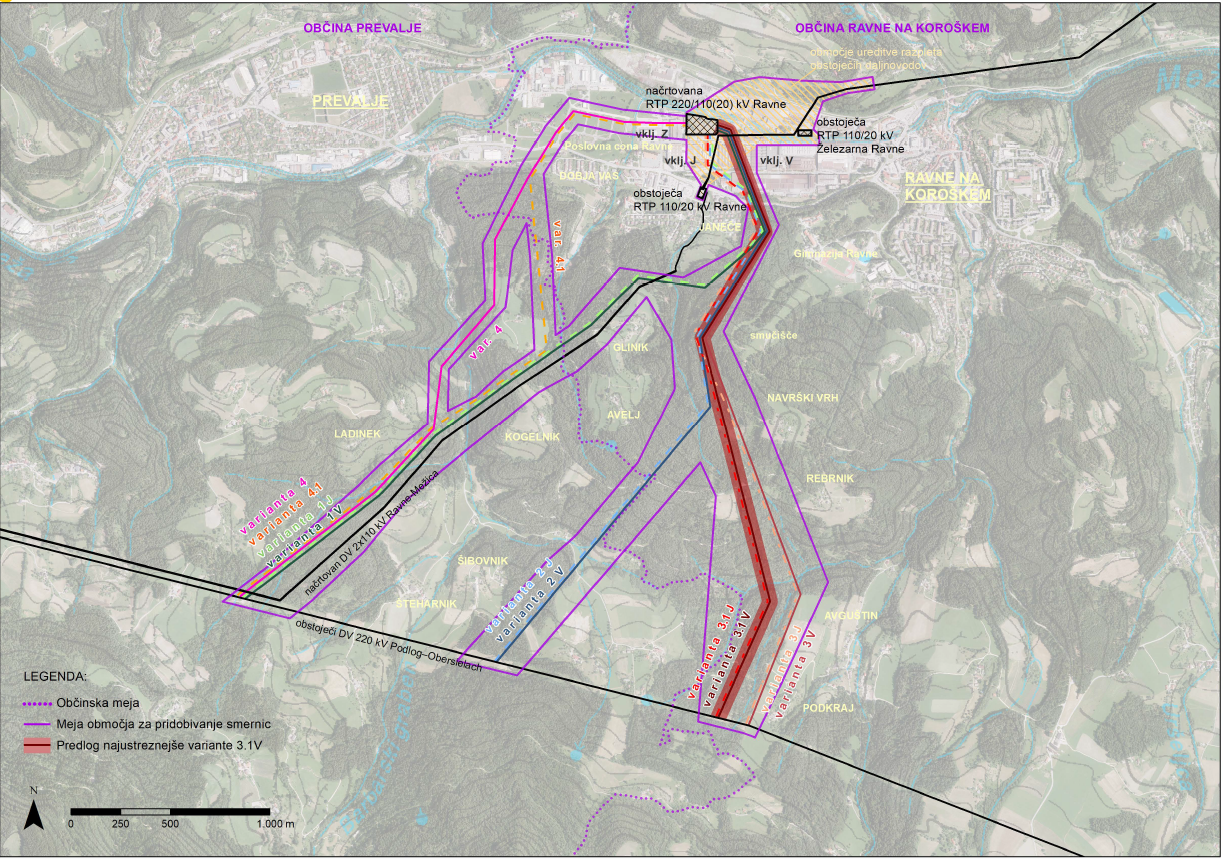 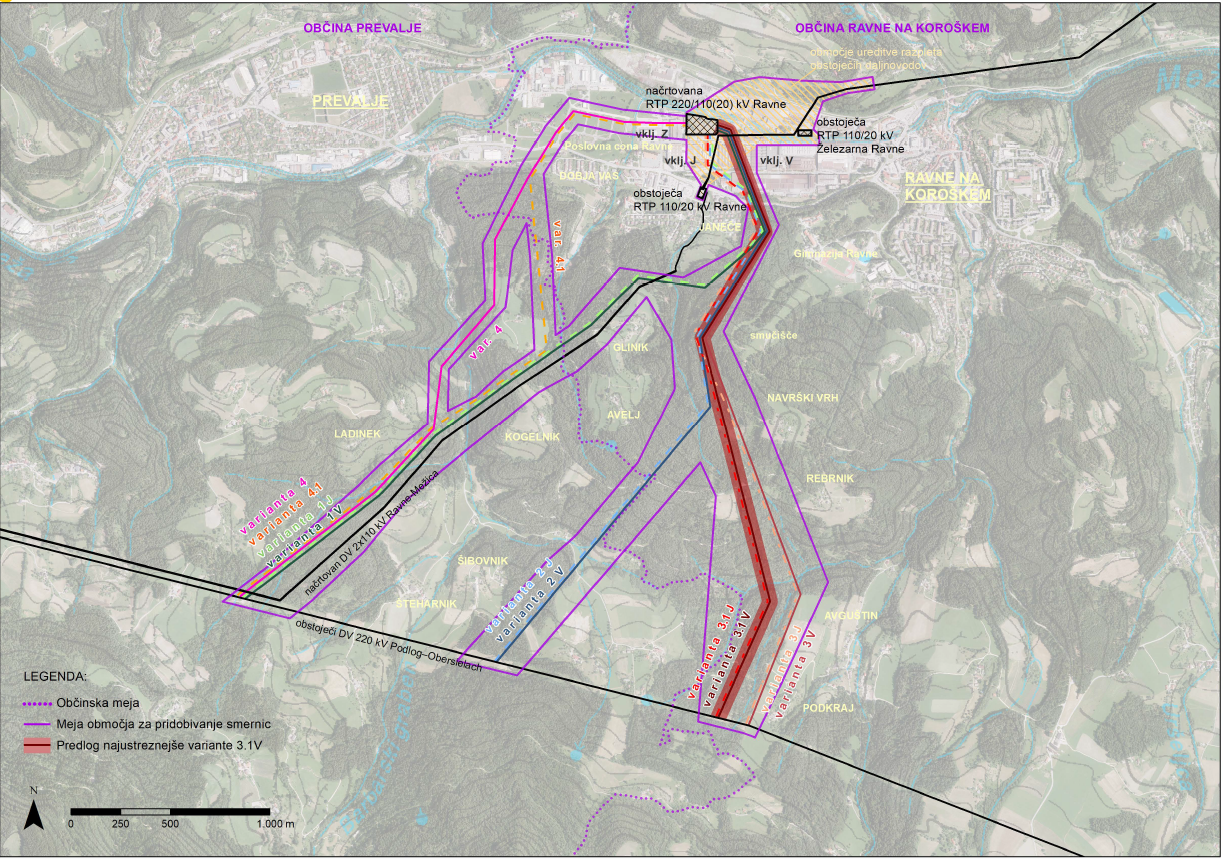 Številka: 35009-2/2015Številka: 35009-2/2015Številka: 35009-2/2015Številka: 35009-2/2015Številka: 35009-2/2015Številka: 35009-2/2015Številka: 35009-2/2015Ljubljana, 23. 8. 2019Ljubljana, 23. 8. 2019Ljubljana, 23. 8. 2019Ljubljana, 23. 8. 2019Ljubljana, 23. 8. 2019Ljubljana, 23. 8. 2019Ljubljana, 23. 8. 2019GENERALNI  SEKRETARIAT  VLADEREPUBLIKE  SLOVENIJEgp.gs@gov.siGENERALNI  SEKRETARIAT  VLADEREPUBLIKE  SLOVENIJEgp.gs@gov.siGENERALNI  SEKRETARIAT  VLADEREPUBLIKE  SLOVENIJEgp.gs@gov.siGENERALNI  SEKRETARIAT  VLADEREPUBLIKE  SLOVENIJEgp.gs@gov.siGENERALNI  SEKRETARIAT  VLADEREPUBLIKE  SLOVENIJEgp.gs@gov.siGENERALNI  SEKRETARIAT  VLADEREPUBLIKE  SLOVENIJEgp.gs@gov.siGENERALNI  SEKRETARIAT  VLADEREPUBLIKE  SLOVENIJEgp.gs@gov.siZADEVA: Potrditev predloga najustreznejše variante v postopku priprave državnega prostorskega načrta za RTP Ravne s priključnim 220 kV daljnovodom – predlog za obravnavoZADEVA: Potrditev predloga najustreznejše variante v postopku priprave državnega prostorskega načrta za RTP Ravne s priključnim 220 kV daljnovodom – predlog za obravnavoZADEVA: Potrditev predloga najustreznejše variante v postopku priprave državnega prostorskega načrta za RTP Ravne s priključnim 220 kV daljnovodom – predlog za obravnavoZADEVA: Potrditev predloga najustreznejše variante v postopku priprave državnega prostorskega načrta za RTP Ravne s priključnim 220 kV daljnovodom – predlog za obravnavoZADEVA: Potrditev predloga najustreznejše variante v postopku priprave državnega prostorskega načrta za RTP Ravne s priključnim 220 kV daljnovodom – predlog za obravnavoZADEVA: Potrditev predloga najustreznejše variante v postopku priprave državnega prostorskega načrta za RTP Ravne s priključnim 220 kV daljnovodom – predlog za obravnavoZADEVA: Potrditev predloga najustreznejše variante v postopku priprave državnega prostorskega načrta za RTP Ravne s priključnim 220 kV daljnovodom – predlog za obravnavoZADEVA: Potrditev predloga najustreznejše variante v postopku priprave državnega prostorskega načrta za RTP Ravne s priključnim 220 kV daljnovodom – predlog za obravnavoZADEVA: Potrditev predloga najustreznejše variante v postopku priprave državnega prostorskega načrta za RTP Ravne s priključnim 220 kV daljnovodom – predlog za obravnavoZADEVA: Potrditev predloga najustreznejše variante v postopku priprave državnega prostorskega načrta za RTP Ravne s priključnim 220 kV daljnovodom – predlog za obravnavoZADEVA: Potrditev predloga najustreznejše variante v postopku priprave državnega prostorskega načrta za RTP Ravne s priključnim 220 kV daljnovodom – predlog za obravnavoZADEVA: Potrditev predloga najustreznejše variante v postopku priprave državnega prostorskega načrta za RTP Ravne s priključnim 220 kV daljnovodom – predlog za obravnavoZADEVA: Potrditev predloga najustreznejše variante v postopku priprave državnega prostorskega načrta za RTP Ravne s priključnim 220 kV daljnovodom – predlog za obravnavoZADEVA: Potrditev predloga najustreznejše variante v postopku priprave državnega prostorskega načrta za RTP Ravne s priključnim 220 kV daljnovodom – predlog za obravnavoZADEVA: Potrditev predloga najustreznejše variante v postopku priprave državnega prostorskega načrta za RTP Ravne s priključnim 220 kV daljnovodom – predlog za obravnavoZADEVA: Potrditev predloga najustreznejše variante v postopku priprave državnega prostorskega načrta za RTP Ravne s priključnim 220 kV daljnovodom – predlog za obravnavo1. Predlog sklepov vlade:1. Predlog sklepov vlade:1. Predlog sklepov vlade:1. Predlog sklepov vlade:1. Predlog sklepov vlade:1. Predlog sklepov vlade:1. Predlog sklepov vlade:1. Predlog sklepov vlade:1. Predlog sklepov vlade:1. Predlog sklepov vlade:1. Predlog sklepov vlade:1. Predlog sklepov vlade:1. Predlog sklepov vlade:1. Predlog sklepov vlade:1. Predlog sklepov vlade:1. Predlog sklepov vlade:Na podlagi drugega odstavka 270. člena Zakonom o urejanju prostora (Uradni list RS, št. 61/17) v zvezi z 29. členom Zakona o umeščanju prostorskih ureditev državnega pomena v prostor (Uradni list RS, št. 80/10, 106/10 – popr., 57/12 in 61/17 – ZUreP-2)  je Vlada Republike Slovenije na … seji dne … pod točko … sprejela naslednji sklep:Vlada Republike Slovenije se je seznanila s predlogom najustreznejše variante trase daljnovoda RTP Ravne s priključnim 220 kV daljnovodom, ki je proučena v gradivu »Državni prostorski načrt za RTP Ravne s priključnim 220 kV daljnovodom, Študiji variant s predlogom najustreznejše variante«, ki sta jo pod št. J2/15 v maju 2019 izdelala IGEA, d.o.o. in LUZ, d.d. Vlada Republike Slovenije je kot najustreznejšo potrdila varianto 3.1V, ki se v obstoječi daljnovod 220 kV Podlog–Obersielach vključi med naseljema Podkraj in Kot pri Prevaljah, se usmeri proti severu in nadalje zahodno od smučišča Poseka spusti v Mežiško dolino, preči državno cesto Poljane–Ravne, industrijske objekte in se na površini znotraj industrijskega kompleksa železarne Ravne pri PE Kisikarna zaključi v novi razdelilno transformatorski postaji. Prejmejo: Ministrstvo za okolje in prostor (gp.mop@gov.si): Direktorat za prostor, graditev in stanovanja, Direktorat za okolje, Direktorat za vode in investicije, Direkcija RS za vode(gp.drsv@gov.si); Ministrstvo za infrastrukturo (gp.mzi@gov.si): Direktorat za energijo, Direktorat za kopenski promet, Direktorat za letalski in pomorski promet;Ministrstvo za okolje in prostor, Agencija Republike Slovenije za okolje (gp.arso@gov.si);Ministrstvo za kmetijstvo, gozdarstvo in prehrano (gp.mkgp@gov.si): Direktorat za kmetijstvo, Direktorat za gozdarstvo in lovstvo, Direktorat za hrano in ribištvo;Ministrstvo za kulturo, Direktorat za kulturno dediščino (gp.mk@gov.si);Ministrstvo za zdravje, Direktorat za javno zdravje (gp.mz@gov.si);Ministrstvo za obrambo, Uprava Republike Slovenije za zaščito in reševanje (gp.dgzr@urszr.si); ELES, d.o.o., Ljubljana info@eles.si; Občina Ravne na Koroškem obcina@ravne.si; Občina Prevalje obcina@prevalje.si; V vednost: Ministrstvo za finance (gp.mf@gov.si);Služba Vlade Republike Slovenije za zakonodajo (gp.svz@gov.si);Urad Vlade Republike Slovenije za komuniciranje (gp.ukom@gov.si).Na podlagi drugega odstavka 270. člena Zakonom o urejanju prostora (Uradni list RS, št. 61/17) v zvezi z 29. členom Zakona o umeščanju prostorskih ureditev državnega pomena v prostor (Uradni list RS, št. 80/10, 106/10 – popr., 57/12 in 61/17 – ZUreP-2)  je Vlada Republike Slovenije na … seji dne … pod točko … sprejela naslednji sklep:Vlada Republike Slovenije se je seznanila s predlogom najustreznejše variante trase daljnovoda RTP Ravne s priključnim 220 kV daljnovodom, ki je proučena v gradivu »Državni prostorski načrt za RTP Ravne s priključnim 220 kV daljnovodom, Študiji variant s predlogom najustreznejše variante«, ki sta jo pod št. J2/15 v maju 2019 izdelala IGEA, d.o.o. in LUZ, d.d. Vlada Republike Slovenije je kot najustreznejšo potrdila varianto 3.1V, ki se v obstoječi daljnovod 220 kV Podlog–Obersielach vključi med naseljema Podkraj in Kot pri Prevaljah, se usmeri proti severu in nadalje zahodno od smučišča Poseka spusti v Mežiško dolino, preči državno cesto Poljane–Ravne, industrijske objekte in se na površini znotraj industrijskega kompleksa železarne Ravne pri PE Kisikarna zaključi v novi razdelilno transformatorski postaji. Prejmejo: Ministrstvo za okolje in prostor (gp.mop@gov.si): Direktorat za prostor, graditev in stanovanja, Direktorat za okolje, Direktorat za vode in investicije, Direkcija RS za vode(gp.drsv@gov.si); Ministrstvo za infrastrukturo (gp.mzi@gov.si): Direktorat za energijo, Direktorat za kopenski promet, Direktorat za letalski in pomorski promet;Ministrstvo za okolje in prostor, Agencija Republike Slovenije za okolje (gp.arso@gov.si);Ministrstvo za kmetijstvo, gozdarstvo in prehrano (gp.mkgp@gov.si): Direktorat za kmetijstvo, Direktorat za gozdarstvo in lovstvo, Direktorat za hrano in ribištvo;Ministrstvo za kulturo, Direktorat za kulturno dediščino (gp.mk@gov.si);Ministrstvo za zdravje, Direktorat za javno zdravje (gp.mz@gov.si);Ministrstvo za obrambo, Uprava Republike Slovenije za zaščito in reševanje (gp.dgzr@urszr.si); ELES, d.o.o., Ljubljana info@eles.si; Občina Ravne na Koroškem obcina@ravne.si; Občina Prevalje obcina@prevalje.si; V vednost: Ministrstvo za finance (gp.mf@gov.si);Služba Vlade Republike Slovenije za zakonodajo (gp.svz@gov.si);Urad Vlade Republike Slovenije za komuniciranje (gp.ukom@gov.si).Na podlagi drugega odstavka 270. člena Zakonom o urejanju prostora (Uradni list RS, št. 61/17) v zvezi z 29. členom Zakona o umeščanju prostorskih ureditev državnega pomena v prostor (Uradni list RS, št. 80/10, 106/10 – popr., 57/12 in 61/17 – ZUreP-2)  je Vlada Republike Slovenije na … seji dne … pod točko … sprejela naslednji sklep:Vlada Republike Slovenije se je seznanila s predlogom najustreznejše variante trase daljnovoda RTP Ravne s priključnim 220 kV daljnovodom, ki je proučena v gradivu »Državni prostorski načrt za RTP Ravne s priključnim 220 kV daljnovodom, Študiji variant s predlogom najustreznejše variante«, ki sta jo pod št. J2/15 v maju 2019 izdelala IGEA, d.o.o. in LUZ, d.d. Vlada Republike Slovenije je kot najustreznejšo potrdila varianto 3.1V, ki se v obstoječi daljnovod 220 kV Podlog–Obersielach vključi med naseljema Podkraj in Kot pri Prevaljah, se usmeri proti severu in nadalje zahodno od smučišča Poseka spusti v Mežiško dolino, preči državno cesto Poljane–Ravne, industrijske objekte in se na površini znotraj industrijskega kompleksa železarne Ravne pri PE Kisikarna zaključi v novi razdelilno transformatorski postaji. Prejmejo: Ministrstvo za okolje in prostor (gp.mop@gov.si): Direktorat za prostor, graditev in stanovanja, Direktorat za okolje, Direktorat za vode in investicije, Direkcija RS za vode(gp.drsv@gov.si); Ministrstvo za infrastrukturo (gp.mzi@gov.si): Direktorat za energijo, Direktorat za kopenski promet, Direktorat za letalski in pomorski promet;Ministrstvo za okolje in prostor, Agencija Republike Slovenije za okolje (gp.arso@gov.si);Ministrstvo za kmetijstvo, gozdarstvo in prehrano (gp.mkgp@gov.si): Direktorat za kmetijstvo, Direktorat za gozdarstvo in lovstvo, Direktorat za hrano in ribištvo;Ministrstvo za kulturo, Direktorat za kulturno dediščino (gp.mk@gov.si);Ministrstvo za zdravje, Direktorat za javno zdravje (gp.mz@gov.si);Ministrstvo za obrambo, Uprava Republike Slovenije za zaščito in reševanje (gp.dgzr@urszr.si); ELES, d.o.o., Ljubljana info@eles.si; Občina Ravne na Koroškem obcina@ravne.si; Občina Prevalje obcina@prevalje.si; V vednost: Ministrstvo za finance (gp.mf@gov.si);Služba Vlade Republike Slovenije za zakonodajo (gp.svz@gov.si);Urad Vlade Republike Slovenije za komuniciranje (gp.ukom@gov.si).Na podlagi drugega odstavka 270. člena Zakonom o urejanju prostora (Uradni list RS, št. 61/17) v zvezi z 29. členom Zakona o umeščanju prostorskih ureditev državnega pomena v prostor (Uradni list RS, št. 80/10, 106/10 – popr., 57/12 in 61/17 – ZUreP-2)  je Vlada Republike Slovenije na … seji dne … pod točko … sprejela naslednji sklep:Vlada Republike Slovenije se je seznanila s predlogom najustreznejše variante trase daljnovoda RTP Ravne s priključnim 220 kV daljnovodom, ki je proučena v gradivu »Državni prostorski načrt za RTP Ravne s priključnim 220 kV daljnovodom, Študiji variant s predlogom najustreznejše variante«, ki sta jo pod št. J2/15 v maju 2019 izdelala IGEA, d.o.o. in LUZ, d.d. Vlada Republike Slovenije je kot najustreznejšo potrdila varianto 3.1V, ki se v obstoječi daljnovod 220 kV Podlog–Obersielach vključi med naseljema Podkraj in Kot pri Prevaljah, se usmeri proti severu in nadalje zahodno od smučišča Poseka spusti v Mežiško dolino, preči državno cesto Poljane–Ravne, industrijske objekte in se na površini znotraj industrijskega kompleksa železarne Ravne pri PE Kisikarna zaključi v novi razdelilno transformatorski postaji. Prejmejo: Ministrstvo za okolje in prostor (gp.mop@gov.si): Direktorat za prostor, graditev in stanovanja, Direktorat za okolje, Direktorat za vode in investicije, Direkcija RS za vode(gp.drsv@gov.si); Ministrstvo za infrastrukturo (gp.mzi@gov.si): Direktorat za energijo, Direktorat za kopenski promet, Direktorat za letalski in pomorski promet;Ministrstvo za okolje in prostor, Agencija Republike Slovenije za okolje (gp.arso@gov.si);Ministrstvo za kmetijstvo, gozdarstvo in prehrano (gp.mkgp@gov.si): Direktorat za kmetijstvo, Direktorat za gozdarstvo in lovstvo, Direktorat za hrano in ribištvo;Ministrstvo za kulturo, Direktorat za kulturno dediščino (gp.mk@gov.si);Ministrstvo za zdravje, Direktorat za javno zdravje (gp.mz@gov.si);Ministrstvo za obrambo, Uprava Republike Slovenije za zaščito in reševanje (gp.dgzr@urszr.si); ELES, d.o.o., Ljubljana info@eles.si; Občina Ravne na Koroškem obcina@ravne.si; Občina Prevalje obcina@prevalje.si; V vednost: Ministrstvo za finance (gp.mf@gov.si);Služba Vlade Republike Slovenije za zakonodajo (gp.svz@gov.si);Urad Vlade Republike Slovenije za komuniciranje (gp.ukom@gov.si).Na podlagi drugega odstavka 270. člena Zakonom o urejanju prostora (Uradni list RS, št. 61/17) v zvezi z 29. členom Zakona o umeščanju prostorskih ureditev državnega pomena v prostor (Uradni list RS, št. 80/10, 106/10 – popr., 57/12 in 61/17 – ZUreP-2)  je Vlada Republike Slovenije na … seji dne … pod točko … sprejela naslednji sklep:Vlada Republike Slovenije se je seznanila s predlogom najustreznejše variante trase daljnovoda RTP Ravne s priključnim 220 kV daljnovodom, ki je proučena v gradivu »Državni prostorski načrt za RTP Ravne s priključnim 220 kV daljnovodom, Študiji variant s predlogom najustreznejše variante«, ki sta jo pod št. J2/15 v maju 2019 izdelala IGEA, d.o.o. in LUZ, d.d. Vlada Republike Slovenije je kot najustreznejšo potrdila varianto 3.1V, ki se v obstoječi daljnovod 220 kV Podlog–Obersielach vključi med naseljema Podkraj in Kot pri Prevaljah, se usmeri proti severu in nadalje zahodno od smučišča Poseka spusti v Mežiško dolino, preči državno cesto Poljane–Ravne, industrijske objekte in se na površini znotraj industrijskega kompleksa železarne Ravne pri PE Kisikarna zaključi v novi razdelilno transformatorski postaji. Prejmejo: Ministrstvo za okolje in prostor (gp.mop@gov.si): Direktorat za prostor, graditev in stanovanja, Direktorat za okolje, Direktorat za vode in investicije, Direkcija RS za vode(gp.drsv@gov.si); Ministrstvo za infrastrukturo (gp.mzi@gov.si): Direktorat za energijo, Direktorat za kopenski promet, Direktorat za letalski in pomorski promet;Ministrstvo za okolje in prostor, Agencija Republike Slovenije za okolje (gp.arso@gov.si);Ministrstvo za kmetijstvo, gozdarstvo in prehrano (gp.mkgp@gov.si): Direktorat za kmetijstvo, Direktorat za gozdarstvo in lovstvo, Direktorat za hrano in ribištvo;Ministrstvo za kulturo, Direktorat za kulturno dediščino (gp.mk@gov.si);Ministrstvo za zdravje, Direktorat za javno zdravje (gp.mz@gov.si);Ministrstvo za obrambo, Uprava Republike Slovenije za zaščito in reševanje (gp.dgzr@urszr.si); ELES, d.o.o., Ljubljana info@eles.si; Občina Ravne na Koroškem obcina@ravne.si; Občina Prevalje obcina@prevalje.si; V vednost: Ministrstvo za finance (gp.mf@gov.si);Služba Vlade Republike Slovenije za zakonodajo (gp.svz@gov.si);Urad Vlade Republike Slovenije za komuniciranje (gp.ukom@gov.si).Na podlagi drugega odstavka 270. člena Zakonom o urejanju prostora (Uradni list RS, št. 61/17) v zvezi z 29. členom Zakona o umeščanju prostorskih ureditev državnega pomena v prostor (Uradni list RS, št. 80/10, 106/10 – popr., 57/12 in 61/17 – ZUreP-2)  je Vlada Republike Slovenije na … seji dne … pod točko … sprejela naslednji sklep:Vlada Republike Slovenije se je seznanila s predlogom najustreznejše variante trase daljnovoda RTP Ravne s priključnim 220 kV daljnovodom, ki je proučena v gradivu »Državni prostorski načrt za RTP Ravne s priključnim 220 kV daljnovodom, Študiji variant s predlogom najustreznejše variante«, ki sta jo pod št. J2/15 v maju 2019 izdelala IGEA, d.o.o. in LUZ, d.d. Vlada Republike Slovenije je kot najustreznejšo potrdila varianto 3.1V, ki se v obstoječi daljnovod 220 kV Podlog–Obersielach vključi med naseljema Podkraj in Kot pri Prevaljah, se usmeri proti severu in nadalje zahodno od smučišča Poseka spusti v Mežiško dolino, preči državno cesto Poljane–Ravne, industrijske objekte in se na površini znotraj industrijskega kompleksa železarne Ravne pri PE Kisikarna zaključi v novi razdelilno transformatorski postaji. Prejmejo: Ministrstvo za okolje in prostor (gp.mop@gov.si): Direktorat za prostor, graditev in stanovanja, Direktorat za okolje, Direktorat za vode in investicije, Direkcija RS za vode(gp.drsv@gov.si); Ministrstvo za infrastrukturo (gp.mzi@gov.si): Direktorat za energijo, Direktorat za kopenski promet, Direktorat za letalski in pomorski promet;Ministrstvo za okolje in prostor, Agencija Republike Slovenije za okolje (gp.arso@gov.si);Ministrstvo za kmetijstvo, gozdarstvo in prehrano (gp.mkgp@gov.si): Direktorat za kmetijstvo, Direktorat za gozdarstvo in lovstvo, Direktorat za hrano in ribištvo;Ministrstvo za kulturo, Direktorat za kulturno dediščino (gp.mk@gov.si);Ministrstvo za zdravje, Direktorat za javno zdravje (gp.mz@gov.si);Ministrstvo za obrambo, Uprava Republike Slovenije za zaščito in reševanje (gp.dgzr@urszr.si); ELES, d.o.o., Ljubljana info@eles.si; Občina Ravne na Koroškem obcina@ravne.si; Občina Prevalje obcina@prevalje.si; V vednost: Ministrstvo za finance (gp.mf@gov.si);Služba Vlade Republike Slovenije za zakonodajo (gp.svz@gov.si);Urad Vlade Republike Slovenije za komuniciranje (gp.ukom@gov.si).Na podlagi drugega odstavka 270. člena Zakonom o urejanju prostora (Uradni list RS, št. 61/17) v zvezi z 29. členom Zakona o umeščanju prostorskih ureditev državnega pomena v prostor (Uradni list RS, št. 80/10, 106/10 – popr., 57/12 in 61/17 – ZUreP-2)  je Vlada Republike Slovenije na … seji dne … pod točko … sprejela naslednji sklep:Vlada Republike Slovenije se je seznanila s predlogom najustreznejše variante trase daljnovoda RTP Ravne s priključnim 220 kV daljnovodom, ki je proučena v gradivu »Državni prostorski načrt za RTP Ravne s priključnim 220 kV daljnovodom, Študiji variant s predlogom najustreznejše variante«, ki sta jo pod št. J2/15 v maju 2019 izdelala IGEA, d.o.o. in LUZ, d.d. Vlada Republike Slovenije je kot najustreznejšo potrdila varianto 3.1V, ki se v obstoječi daljnovod 220 kV Podlog–Obersielach vključi med naseljema Podkraj in Kot pri Prevaljah, se usmeri proti severu in nadalje zahodno od smučišča Poseka spusti v Mežiško dolino, preči državno cesto Poljane–Ravne, industrijske objekte in se na površini znotraj industrijskega kompleksa železarne Ravne pri PE Kisikarna zaključi v novi razdelilno transformatorski postaji. Prejmejo: Ministrstvo za okolje in prostor (gp.mop@gov.si): Direktorat za prostor, graditev in stanovanja, Direktorat za okolje, Direktorat za vode in investicije, Direkcija RS za vode(gp.drsv@gov.si); Ministrstvo za infrastrukturo (gp.mzi@gov.si): Direktorat za energijo, Direktorat za kopenski promet, Direktorat za letalski in pomorski promet;Ministrstvo za okolje in prostor, Agencija Republike Slovenije za okolje (gp.arso@gov.si);Ministrstvo za kmetijstvo, gozdarstvo in prehrano (gp.mkgp@gov.si): Direktorat za kmetijstvo, Direktorat za gozdarstvo in lovstvo, Direktorat za hrano in ribištvo;Ministrstvo za kulturo, Direktorat za kulturno dediščino (gp.mk@gov.si);Ministrstvo za zdravje, Direktorat za javno zdravje (gp.mz@gov.si);Ministrstvo za obrambo, Uprava Republike Slovenije za zaščito in reševanje (gp.dgzr@urszr.si); ELES, d.o.o., Ljubljana info@eles.si; Občina Ravne na Koroškem obcina@ravne.si; Občina Prevalje obcina@prevalje.si; V vednost: Ministrstvo za finance (gp.mf@gov.si);Služba Vlade Republike Slovenije za zakonodajo (gp.svz@gov.si);Urad Vlade Republike Slovenije za komuniciranje (gp.ukom@gov.si).Na podlagi drugega odstavka 270. člena Zakonom o urejanju prostora (Uradni list RS, št. 61/17) v zvezi z 29. členom Zakona o umeščanju prostorskih ureditev državnega pomena v prostor (Uradni list RS, št. 80/10, 106/10 – popr., 57/12 in 61/17 – ZUreP-2)  je Vlada Republike Slovenije na … seji dne … pod točko … sprejela naslednji sklep:Vlada Republike Slovenije se je seznanila s predlogom najustreznejše variante trase daljnovoda RTP Ravne s priključnim 220 kV daljnovodom, ki je proučena v gradivu »Državni prostorski načrt za RTP Ravne s priključnim 220 kV daljnovodom, Študiji variant s predlogom najustreznejše variante«, ki sta jo pod št. J2/15 v maju 2019 izdelala IGEA, d.o.o. in LUZ, d.d. Vlada Republike Slovenije je kot najustreznejšo potrdila varianto 3.1V, ki se v obstoječi daljnovod 220 kV Podlog–Obersielach vključi med naseljema Podkraj in Kot pri Prevaljah, se usmeri proti severu in nadalje zahodno od smučišča Poseka spusti v Mežiško dolino, preči državno cesto Poljane–Ravne, industrijske objekte in se na površini znotraj industrijskega kompleksa železarne Ravne pri PE Kisikarna zaključi v novi razdelilno transformatorski postaji. Prejmejo: Ministrstvo za okolje in prostor (gp.mop@gov.si): Direktorat za prostor, graditev in stanovanja, Direktorat za okolje, Direktorat za vode in investicije, Direkcija RS za vode(gp.drsv@gov.si); Ministrstvo za infrastrukturo (gp.mzi@gov.si): Direktorat za energijo, Direktorat za kopenski promet, Direktorat za letalski in pomorski promet;Ministrstvo za okolje in prostor, Agencija Republike Slovenije za okolje (gp.arso@gov.si);Ministrstvo za kmetijstvo, gozdarstvo in prehrano (gp.mkgp@gov.si): Direktorat za kmetijstvo, Direktorat za gozdarstvo in lovstvo, Direktorat za hrano in ribištvo;Ministrstvo za kulturo, Direktorat za kulturno dediščino (gp.mk@gov.si);Ministrstvo za zdravje, Direktorat za javno zdravje (gp.mz@gov.si);Ministrstvo za obrambo, Uprava Republike Slovenije za zaščito in reševanje (gp.dgzr@urszr.si); ELES, d.o.o., Ljubljana info@eles.si; Občina Ravne na Koroškem obcina@ravne.si; Občina Prevalje obcina@prevalje.si; V vednost: Ministrstvo za finance (gp.mf@gov.si);Služba Vlade Republike Slovenije za zakonodajo (gp.svz@gov.si);Urad Vlade Republike Slovenije za komuniciranje (gp.ukom@gov.si).Na podlagi drugega odstavka 270. člena Zakonom o urejanju prostora (Uradni list RS, št. 61/17) v zvezi z 29. členom Zakona o umeščanju prostorskih ureditev državnega pomena v prostor (Uradni list RS, št. 80/10, 106/10 – popr., 57/12 in 61/17 – ZUreP-2)  je Vlada Republike Slovenije na … seji dne … pod točko … sprejela naslednji sklep:Vlada Republike Slovenije se je seznanila s predlogom najustreznejše variante trase daljnovoda RTP Ravne s priključnim 220 kV daljnovodom, ki je proučena v gradivu »Državni prostorski načrt za RTP Ravne s priključnim 220 kV daljnovodom, Študiji variant s predlogom najustreznejše variante«, ki sta jo pod št. J2/15 v maju 2019 izdelala IGEA, d.o.o. in LUZ, d.d. Vlada Republike Slovenije je kot najustreznejšo potrdila varianto 3.1V, ki se v obstoječi daljnovod 220 kV Podlog–Obersielach vključi med naseljema Podkraj in Kot pri Prevaljah, se usmeri proti severu in nadalje zahodno od smučišča Poseka spusti v Mežiško dolino, preči državno cesto Poljane–Ravne, industrijske objekte in se na površini znotraj industrijskega kompleksa železarne Ravne pri PE Kisikarna zaključi v novi razdelilno transformatorski postaji. Prejmejo: Ministrstvo za okolje in prostor (gp.mop@gov.si): Direktorat za prostor, graditev in stanovanja, Direktorat za okolje, Direktorat za vode in investicije, Direkcija RS za vode(gp.drsv@gov.si); Ministrstvo za infrastrukturo (gp.mzi@gov.si): Direktorat za energijo, Direktorat za kopenski promet, Direktorat za letalski in pomorski promet;Ministrstvo za okolje in prostor, Agencija Republike Slovenije za okolje (gp.arso@gov.si);Ministrstvo za kmetijstvo, gozdarstvo in prehrano (gp.mkgp@gov.si): Direktorat za kmetijstvo, Direktorat za gozdarstvo in lovstvo, Direktorat za hrano in ribištvo;Ministrstvo za kulturo, Direktorat za kulturno dediščino (gp.mk@gov.si);Ministrstvo za zdravje, Direktorat za javno zdravje (gp.mz@gov.si);Ministrstvo za obrambo, Uprava Republike Slovenije za zaščito in reševanje (gp.dgzr@urszr.si); ELES, d.o.o., Ljubljana info@eles.si; Občina Ravne na Koroškem obcina@ravne.si; Občina Prevalje obcina@prevalje.si; V vednost: Ministrstvo za finance (gp.mf@gov.si);Služba Vlade Republike Slovenije za zakonodajo (gp.svz@gov.si);Urad Vlade Republike Slovenije za komuniciranje (gp.ukom@gov.si).Na podlagi drugega odstavka 270. člena Zakonom o urejanju prostora (Uradni list RS, št. 61/17) v zvezi z 29. členom Zakona o umeščanju prostorskih ureditev državnega pomena v prostor (Uradni list RS, št. 80/10, 106/10 – popr., 57/12 in 61/17 – ZUreP-2)  je Vlada Republike Slovenije na … seji dne … pod točko … sprejela naslednji sklep:Vlada Republike Slovenije se je seznanila s predlogom najustreznejše variante trase daljnovoda RTP Ravne s priključnim 220 kV daljnovodom, ki je proučena v gradivu »Državni prostorski načrt za RTP Ravne s priključnim 220 kV daljnovodom, Študiji variant s predlogom najustreznejše variante«, ki sta jo pod št. J2/15 v maju 2019 izdelala IGEA, d.o.o. in LUZ, d.d. Vlada Republike Slovenije je kot najustreznejšo potrdila varianto 3.1V, ki se v obstoječi daljnovod 220 kV Podlog–Obersielach vključi med naseljema Podkraj in Kot pri Prevaljah, se usmeri proti severu in nadalje zahodno od smučišča Poseka spusti v Mežiško dolino, preči državno cesto Poljane–Ravne, industrijske objekte in se na površini znotraj industrijskega kompleksa železarne Ravne pri PE Kisikarna zaključi v novi razdelilno transformatorski postaji. Prejmejo: Ministrstvo za okolje in prostor (gp.mop@gov.si): Direktorat za prostor, graditev in stanovanja, Direktorat za okolje, Direktorat za vode in investicije, Direkcija RS za vode(gp.drsv@gov.si); Ministrstvo za infrastrukturo (gp.mzi@gov.si): Direktorat za energijo, Direktorat za kopenski promet, Direktorat za letalski in pomorski promet;Ministrstvo za okolje in prostor, Agencija Republike Slovenije za okolje (gp.arso@gov.si);Ministrstvo za kmetijstvo, gozdarstvo in prehrano (gp.mkgp@gov.si): Direktorat za kmetijstvo, Direktorat za gozdarstvo in lovstvo, Direktorat za hrano in ribištvo;Ministrstvo za kulturo, Direktorat za kulturno dediščino (gp.mk@gov.si);Ministrstvo za zdravje, Direktorat za javno zdravje (gp.mz@gov.si);Ministrstvo za obrambo, Uprava Republike Slovenije za zaščito in reševanje (gp.dgzr@urszr.si); ELES, d.o.o., Ljubljana info@eles.si; Občina Ravne na Koroškem obcina@ravne.si; Občina Prevalje obcina@prevalje.si; V vednost: Ministrstvo za finance (gp.mf@gov.si);Služba Vlade Republike Slovenije za zakonodajo (gp.svz@gov.si);Urad Vlade Republike Slovenije za komuniciranje (gp.ukom@gov.si).Na podlagi drugega odstavka 270. člena Zakonom o urejanju prostora (Uradni list RS, št. 61/17) v zvezi z 29. členom Zakona o umeščanju prostorskih ureditev državnega pomena v prostor (Uradni list RS, št. 80/10, 106/10 – popr., 57/12 in 61/17 – ZUreP-2)  je Vlada Republike Slovenije na … seji dne … pod točko … sprejela naslednji sklep:Vlada Republike Slovenije se je seznanila s predlogom najustreznejše variante trase daljnovoda RTP Ravne s priključnim 220 kV daljnovodom, ki je proučena v gradivu »Državni prostorski načrt za RTP Ravne s priključnim 220 kV daljnovodom, Študiji variant s predlogom najustreznejše variante«, ki sta jo pod št. J2/15 v maju 2019 izdelala IGEA, d.o.o. in LUZ, d.d. Vlada Republike Slovenije je kot najustreznejšo potrdila varianto 3.1V, ki se v obstoječi daljnovod 220 kV Podlog–Obersielach vključi med naseljema Podkraj in Kot pri Prevaljah, se usmeri proti severu in nadalje zahodno od smučišča Poseka spusti v Mežiško dolino, preči državno cesto Poljane–Ravne, industrijske objekte in se na površini znotraj industrijskega kompleksa železarne Ravne pri PE Kisikarna zaključi v novi razdelilno transformatorski postaji. Prejmejo: Ministrstvo za okolje in prostor (gp.mop@gov.si): Direktorat za prostor, graditev in stanovanja, Direktorat za okolje, Direktorat za vode in investicije, Direkcija RS za vode(gp.drsv@gov.si); Ministrstvo za infrastrukturo (gp.mzi@gov.si): Direktorat za energijo, Direktorat za kopenski promet, Direktorat za letalski in pomorski promet;Ministrstvo za okolje in prostor, Agencija Republike Slovenije za okolje (gp.arso@gov.si);Ministrstvo za kmetijstvo, gozdarstvo in prehrano (gp.mkgp@gov.si): Direktorat za kmetijstvo, Direktorat za gozdarstvo in lovstvo, Direktorat za hrano in ribištvo;Ministrstvo za kulturo, Direktorat za kulturno dediščino (gp.mk@gov.si);Ministrstvo za zdravje, Direktorat za javno zdravje (gp.mz@gov.si);Ministrstvo za obrambo, Uprava Republike Slovenije za zaščito in reševanje (gp.dgzr@urszr.si); ELES, d.o.o., Ljubljana info@eles.si; Občina Ravne na Koroškem obcina@ravne.si; Občina Prevalje obcina@prevalje.si; V vednost: Ministrstvo za finance (gp.mf@gov.si);Služba Vlade Republike Slovenije za zakonodajo (gp.svz@gov.si);Urad Vlade Republike Slovenije za komuniciranje (gp.ukom@gov.si).Na podlagi drugega odstavka 270. člena Zakonom o urejanju prostora (Uradni list RS, št. 61/17) v zvezi z 29. členom Zakona o umeščanju prostorskih ureditev državnega pomena v prostor (Uradni list RS, št. 80/10, 106/10 – popr., 57/12 in 61/17 – ZUreP-2)  je Vlada Republike Slovenije na … seji dne … pod točko … sprejela naslednji sklep:Vlada Republike Slovenije se je seznanila s predlogom najustreznejše variante trase daljnovoda RTP Ravne s priključnim 220 kV daljnovodom, ki je proučena v gradivu »Državni prostorski načrt za RTP Ravne s priključnim 220 kV daljnovodom, Študiji variant s predlogom najustreznejše variante«, ki sta jo pod št. J2/15 v maju 2019 izdelala IGEA, d.o.o. in LUZ, d.d. Vlada Republike Slovenije je kot najustreznejšo potrdila varianto 3.1V, ki se v obstoječi daljnovod 220 kV Podlog–Obersielach vključi med naseljema Podkraj in Kot pri Prevaljah, se usmeri proti severu in nadalje zahodno od smučišča Poseka spusti v Mežiško dolino, preči državno cesto Poljane–Ravne, industrijske objekte in se na površini znotraj industrijskega kompleksa železarne Ravne pri PE Kisikarna zaključi v novi razdelilno transformatorski postaji. Prejmejo: Ministrstvo za okolje in prostor (gp.mop@gov.si): Direktorat za prostor, graditev in stanovanja, Direktorat za okolje, Direktorat za vode in investicije, Direkcija RS za vode(gp.drsv@gov.si); Ministrstvo za infrastrukturo (gp.mzi@gov.si): Direktorat za energijo, Direktorat za kopenski promet, Direktorat za letalski in pomorski promet;Ministrstvo za okolje in prostor, Agencija Republike Slovenije za okolje (gp.arso@gov.si);Ministrstvo za kmetijstvo, gozdarstvo in prehrano (gp.mkgp@gov.si): Direktorat za kmetijstvo, Direktorat za gozdarstvo in lovstvo, Direktorat za hrano in ribištvo;Ministrstvo za kulturo, Direktorat za kulturno dediščino (gp.mk@gov.si);Ministrstvo za zdravje, Direktorat za javno zdravje (gp.mz@gov.si);Ministrstvo za obrambo, Uprava Republike Slovenije za zaščito in reševanje (gp.dgzr@urszr.si); ELES, d.o.o., Ljubljana info@eles.si; Občina Ravne na Koroškem obcina@ravne.si; Občina Prevalje obcina@prevalje.si; V vednost: Ministrstvo za finance (gp.mf@gov.si);Služba Vlade Republike Slovenije za zakonodajo (gp.svz@gov.si);Urad Vlade Republike Slovenije za komuniciranje (gp.ukom@gov.si).Na podlagi drugega odstavka 270. člena Zakonom o urejanju prostora (Uradni list RS, št. 61/17) v zvezi z 29. členom Zakona o umeščanju prostorskih ureditev državnega pomena v prostor (Uradni list RS, št. 80/10, 106/10 – popr., 57/12 in 61/17 – ZUreP-2)  je Vlada Republike Slovenije na … seji dne … pod točko … sprejela naslednji sklep:Vlada Republike Slovenije se je seznanila s predlogom najustreznejše variante trase daljnovoda RTP Ravne s priključnim 220 kV daljnovodom, ki je proučena v gradivu »Državni prostorski načrt za RTP Ravne s priključnim 220 kV daljnovodom, Študiji variant s predlogom najustreznejše variante«, ki sta jo pod št. J2/15 v maju 2019 izdelala IGEA, d.o.o. in LUZ, d.d. Vlada Republike Slovenije je kot najustreznejšo potrdila varianto 3.1V, ki se v obstoječi daljnovod 220 kV Podlog–Obersielach vključi med naseljema Podkraj in Kot pri Prevaljah, se usmeri proti severu in nadalje zahodno od smučišča Poseka spusti v Mežiško dolino, preči državno cesto Poljane–Ravne, industrijske objekte in se na površini znotraj industrijskega kompleksa železarne Ravne pri PE Kisikarna zaključi v novi razdelilno transformatorski postaji. Prejmejo: Ministrstvo za okolje in prostor (gp.mop@gov.si): Direktorat za prostor, graditev in stanovanja, Direktorat za okolje, Direktorat za vode in investicije, Direkcija RS za vode(gp.drsv@gov.si); Ministrstvo za infrastrukturo (gp.mzi@gov.si): Direktorat za energijo, Direktorat za kopenski promet, Direktorat za letalski in pomorski promet;Ministrstvo za okolje in prostor, Agencija Republike Slovenije za okolje (gp.arso@gov.si);Ministrstvo za kmetijstvo, gozdarstvo in prehrano (gp.mkgp@gov.si): Direktorat za kmetijstvo, Direktorat za gozdarstvo in lovstvo, Direktorat za hrano in ribištvo;Ministrstvo za kulturo, Direktorat za kulturno dediščino (gp.mk@gov.si);Ministrstvo za zdravje, Direktorat za javno zdravje (gp.mz@gov.si);Ministrstvo za obrambo, Uprava Republike Slovenije za zaščito in reševanje (gp.dgzr@urszr.si); ELES, d.o.o., Ljubljana info@eles.si; Občina Ravne na Koroškem obcina@ravne.si; Občina Prevalje obcina@prevalje.si; V vednost: Ministrstvo za finance (gp.mf@gov.si);Služba Vlade Republike Slovenije za zakonodajo (gp.svz@gov.si);Urad Vlade Republike Slovenije za komuniciranje (gp.ukom@gov.si).Na podlagi drugega odstavka 270. člena Zakonom o urejanju prostora (Uradni list RS, št. 61/17) v zvezi z 29. členom Zakona o umeščanju prostorskih ureditev državnega pomena v prostor (Uradni list RS, št. 80/10, 106/10 – popr., 57/12 in 61/17 – ZUreP-2)  je Vlada Republike Slovenije na … seji dne … pod točko … sprejela naslednji sklep:Vlada Republike Slovenije se je seznanila s predlogom najustreznejše variante trase daljnovoda RTP Ravne s priključnim 220 kV daljnovodom, ki je proučena v gradivu »Državni prostorski načrt za RTP Ravne s priključnim 220 kV daljnovodom, Študiji variant s predlogom najustreznejše variante«, ki sta jo pod št. J2/15 v maju 2019 izdelala IGEA, d.o.o. in LUZ, d.d. Vlada Republike Slovenije je kot najustreznejšo potrdila varianto 3.1V, ki se v obstoječi daljnovod 220 kV Podlog–Obersielach vključi med naseljema Podkraj in Kot pri Prevaljah, se usmeri proti severu in nadalje zahodno od smučišča Poseka spusti v Mežiško dolino, preči državno cesto Poljane–Ravne, industrijske objekte in se na površini znotraj industrijskega kompleksa železarne Ravne pri PE Kisikarna zaključi v novi razdelilno transformatorski postaji. Prejmejo: Ministrstvo za okolje in prostor (gp.mop@gov.si): Direktorat za prostor, graditev in stanovanja, Direktorat za okolje, Direktorat za vode in investicije, Direkcija RS za vode(gp.drsv@gov.si); Ministrstvo za infrastrukturo (gp.mzi@gov.si): Direktorat za energijo, Direktorat za kopenski promet, Direktorat za letalski in pomorski promet;Ministrstvo za okolje in prostor, Agencija Republike Slovenije za okolje (gp.arso@gov.si);Ministrstvo za kmetijstvo, gozdarstvo in prehrano (gp.mkgp@gov.si): Direktorat za kmetijstvo, Direktorat za gozdarstvo in lovstvo, Direktorat za hrano in ribištvo;Ministrstvo za kulturo, Direktorat za kulturno dediščino (gp.mk@gov.si);Ministrstvo za zdravje, Direktorat za javno zdravje (gp.mz@gov.si);Ministrstvo za obrambo, Uprava Republike Slovenije za zaščito in reševanje (gp.dgzr@urszr.si); ELES, d.o.o., Ljubljana info@eles.si; Občina Ravne na Koroškem obcina@ravne.si; Občina Prevalje obcina@prevalje.si; V vednost: Ministrstvo za finance (gp.mf@gov.si);Služba Vlade Republike Slovenije za zakonodajo (gp.svz@gov.si);Urad Vlade Republike Slovenije za komuniciranje (gp.ukom@gov.si).Na podlagi drugega odstavka 270. člena Zakonom o urejanju prostora (Uradni list RS, št. 61/17) v zvezi z 29. členom Zakona o umeščanju prostorskih ureditev državnega pomena v prostor (Uradni list RS, št. 80/10, 106/10 – popr., 57/12 in 61/17 – ZUreP-2)  je Vlada Republike Slovenije na … seji dne … pod točko … sprejela naslednji sklep:Vlada Republike Slovenije se je seznanila s predlogom najustreznejše variante trase daljnovoda RTP Ravne s priključnim 220 kV daljnovodom, ki je proučena v gradivu »Državni prostorski načrt za RTP Ravne s priključnim 220 kV daljnovodom, Študiji variant s predlogom najustreznejše variante«, ki sta jo pod št. J2/15 v maju 2019 izdelala IGEA, d.o.o. in LUZ, d.d. Vlada Republike Slovenije je kot najustreznejšo potrdila varianto 3.1V, ki se v obstoječi daljnovod 220 kV Podlog–Obersielach vključi med naseljema Podkraj in Kot pri Prevaljah, se usmeri proti severu in nadalje zahodno od smučišča Poseka spusti v Mežiško dolino, preči državno cesto Poljane–Ravne, industrijske objekte in se na površini znotraj industrijskega kompleksa železarne Ravne pri PE Kisikarna zaključi v novi razdelilno transformatorski postaji. Prejmejo: Ministrstvo za okolje in prostor (gp.mop@gov.si): Direktorat za prostor, graditev in stanovanja, Direktorat za okolje, Direktorat za vode in investicije, Direkcija RS za vode(gp.drsv@gov.si); Ministrstvo za infrastrukturo (gp.mzi@gov.si): Direktorat za energijo, Direktorat za kopenski promet, Direktorat za letalski in pomorski promet;Ministrstvo za okolje in prostor, Agencija Republike Slovenije za okolje (gp.arso@gov.si);Ministrstvo za kmetijstvo, gozdarstvo in prehrano (gp.mkgp@gov.si): Direktorat za kmetijstvo, Direktorat za gozdarstvo in lovstvo, Direktorat za hrano in ribištvo;Ministrstvo za kulturo, Direktorat za kulturno dediščino (gp.mk@gov.si);Ministrstvo za zdravje, Direktorat za javno zdravje (gp.mz@gov.si);Ministrstvo za obrambo, Uprava Republike Slovenije za zaščito in reševanje (gp.dgzr@urszr.si); ELES, d.o.o., Ljubljana info@eles.si; Občina Ravne na Koroškem obcina@ravne.si; Občina Prevalje obcina@prevalje.si; V vednost: Ministrstvo za finance (gp.mf@gov.si);Služba Vlade Republike Slovenije za zakonodajo (gp.svz@gov.si);Urad Vlade Republike Slovenije za komuniciranje (gp.ukom@gov.si).Na podlagi drugega odstavka 270. člena Zakonom o urejanju prostora (Uradni list RS, št. 61/17) v zvezi z 29. členom Zakona o umeščanju prostorskih ureditev državnega pomena v prostor (Uradni list RS, št. 80/10, 106/10 – popr., 57/12 in 61/17 – ZUreP-2)  je Vlada Republike Slovenije na … seji dne … pod točko … sprejela naslednji sklep:Vlada Republike Slovenije se je seznanila s predlogom najustreznejše variante trase daljnovoda RTP Ravne s priključnim 220 kV daljnovodom, ki je proučena v gradivu »Državni prostorski načrt za RTP Ravne s priključnim 220 kV daljnovodom, Študiji variant s predlogom najustreznejše variante«, ki sta jo pod št. J2/15 v maju 2019 izdelala IGEA, d.o.o. in LUZ, d.d. Vlada Republike Slovenije je kot najustreznejšo potrdila varianto 3.1V, ki se v obstoječi daljnovod 220 kV Podlog–Obersielach vključi med naseljema Podkraj in Kot pri Prevaljah, se usmeri proti severu in nadalje zahodno od smučišča Poseka spusti v Mežiško dolino, preči državno cesto Poljane–Ravne, industrijske objekte in se na površini znotraj industrijskega kompleksa železarne Ravne pri PE Kisikarna zaključi v novi razdelilno transformatorski postaji. Prejmejo: Ministrstvo za okolje in prostor (gp.mop@gov.si): Direktorat za prostor, graditev in stanovanja, Direktorat za okolje, Direktorat za vode in investicije, Direkcija RS za vode(gp.drsv@gov.si); Ministrstvo za infrastrukturo (gp.mzi@gov.si): Direktorat za energijo, Direktorat za kopenski promet, Direktorat za letalski in pomorski promet;Ministrstvo za okolje in prostor, Agencija Republike Slovenije za okolje (gp.arso@gov.si);Ministrstvo za kmetijstvo, gozdarstvo in prehrano (gp.mkgp@gov.si): Direktorat za kmetijstvo, Direktorat za gozdarstvo in lovstvo, Direktorat za hrano in ribištvo;Ministrstvo za kulturo, Direktorat za kulturno dediščino (gp.mk@gov.si);Ministrstvo za zdravje, Direktorat za javno zdravje (gp.mz@gov.si);Ministrstvo za obrambo, Uprava Republike Slovenije za zaščito in reševanje (gp.dgzr@urszr.si); ELES, d.o.o., Ljubljana info@eles.si; Občina Ravne na Koroškem obcina@ravne.si; Občina Prevalje obcina@prevalje.si; V vednost: Ministrstvo za finance (gp.mf@gov.si);Služba Vlade Republike Slovenije za zakonodajo (gp.svz@gov.si);Urad Vlade Republike Slovenije za komuniciranje (gp.ukom@gov.si).2. Predlog za obravnavo predloga zakona po nujnem ali skrajšanem postopku v državnem zboru z obrazložitvijo razlogov:2. Predlog za obravnavo predloga zakona po nujnem ali skrajšanem postopku v državnem zboru z obrazložitvijo razlogov:2. Predlog za obravnavo predloga zakona po nujnem ali skrajšanem postopku v državnem zboru z obrazložitvijo razlogov:2. Predlog za obravnavo predloga zakona po nujnem ali skrajšanem postopku v državnem zboru z obrazložitvijo razlogov:2. Predlog za obravnavo predloga zakona po nujnem ali skrajšanem postopku v državnem zboru z obrazložitvijo razlogov:2. Predlog za obravnavo predloga zakona po nujnem ali skrajšanem postopku v državnem zboru z obrazložitvijo razlogov:2. Predlog za obravnavo predloga zakona po nujnem ali skrajšanem postopku v državnem zboru z obrazložitvijo razlogov:2. Predlog za obravnavo predloga zakona po nujnem ali skrajšanem postopku v državnem zboru z obrazložitvijo razlogov:2. Predlog za obravnavo predloga zakona po nujnem ali skrajšanem postopku v državnem zboru z obrazložitvijo razlogov:2. Predlog za obravnavo predloga zakona po nujnem ali skrajšanem postopku v državnem zboru z obrazložitvijo razlogov:2. Predlog za obravnavo predloga zakona po nujnem ali skrajšanem postopku v državnem zboru z obrazložitvijo razlogov:2. Predlog za obravnavo predloga zakona po nujnem ali skrajšanem postopku v državnem zboru z obrazložitvijo razlogov:2. Predlog za obravnavo predloga zakona po nujnem ali skrajšanem postopku v državnem zboru z obrazložitvijo razlogov:2. Predlog za obravnavo predloga zakona po nujnem ali skrajšanem postopku v državnem zboru z obrazložitvijo razlogov:2. Predlog za obravnavo predloga zakona po nujnem ali skrajšanem postopku v državnem zboru z obrazložitvijo razlogov:2. Predlog za obravnavo predloga zakona po nujnem ali skrajšanem postopku v državnem zboru z obrazložitvijo razlogov:////////////////3.a Osebe, odgovorne za strokovno pripravo in usklajenost gradiva:3.a Osebe, odgovorne za strokovno pripravo in usklajenost gradiva:3.a Osebe, odgovorne za strokovno pripravo in usklajenost gradiva:3.a Osebe, odgovorne za strokovno pripravo in usklajenost gradiva:3.a Osebe, odgovorne za strokovno pripravo in usklajenost gradiva:3.a Osebe, odgovorne za strokovno pripravo in usklajenost gradiva:3.a Osebe, odgovorne za strokovno pripravo in usklajenost gradiva:3.a Osebe, odgovorne za strokovno pripravo in usklajenost gradiva:3.a Osebe, odgovorne za strokovno pripravo in usklajenost gradiva:3.a Osebe, odgovorne za strokovno pripravo in usklajenost gradiva:3.a Osebe, odgovorne za strokovno pripravo in usklajenost gradiva:3.a Osebe, odgovorne za strokovno pripravo in usklajenost gradiva:3.a Osebe, odgovorne za strokovno pripravo in usklajenost gradiva:3.a Osebe, odgovorne za strokovno pripravo in usklajenost gradiva:3.a Osebe, odgovorne za strokovno pripravo in usklajenost gradiva:3.a Osebe, odgovorne za strokovno pripravo in usklajenost gradiva:Simon ZAJC, minister,Aleš PRIJON, državni sekretar,Barbara RADOVAN, generalna direktorica Direktorata za prostor, graditev in stanovanja,Ana VIDMAR, vodja Sektorja za prostorsko načrtovanje,Mag. Barbara Perovič, podsekretarka.Simon ZAJC, minister,Aleš PRIJON, državni sekretar,Barbara RADOVAN, generalna direktorica Direktorata za prostor, graditev in stanovanja,Ana VIDMAR, vodja Sektorja za prostorsko načrtovanje,Mag. Barbara Perovič, podsekretarka.Simon ZAJC, minister,Aleš PRIJON, državni sekretar,Barbara RADOVAN, generalna direktorica Direktorata za prostor, graditev in stanovanja,Ana VIDMAR, vodja Sektorja za prostorsko načrtovanje,Mag. Barbara Perovič, podsekretarka.Simon ZAJC, minister,Aleš PRIJON, državni sekretar,Barbara RADOVAN, generalna direktorica Direktorata za prostor, graditev in stanovanja,Ana VIDMAR, vodja Sektorja za prostorsko načrtovanje,Mag. Barbara Perovič, podsekretarka.Simon ZAJC, minister,Aleš PRIJON, državni sekretar,Barbara RADOVAN, generalna direktorica Direktorata za prostor, graditev in stanovanja,Ana VIDMAR, vodja Sektorja za prostorsko načrtovanje,Mag. Barbara Perovič, podsekretarka.Simon ZAJC, minister,Aleš PRIJON, državni sekretar,Barbara RADOVAN, generalna direktorica Direktorata za prostor, graditev in stanovanja,Ana VIDMAR, vodja Sektorja za prostorsko načrtovanje,Mag. Barbara Perovič, podsekretarka.Simon ZAJC, minister,Aleš PRIJON, državni sekretar,Barbara RADOVAN, generalna direktorica Direktorata za prostor, graditev in stanovanja,Ana VIDMAR, vodja Sektorja za prostorsko načrtovanje,Mag. Barbara Perovič, podsekretarka.Simon ZAJC, minister,Aleš PRIJON, državni sekretar,Barbara RADOVAN, generalna direktorica Direktorata za prostor, graditev in stanovanja,Ana VIDMAR, vodja Sektorja za prostorsko načrtovanje,Mag. Barbara Perovič, podsekretarka.Simon ZAJC, minister,Aleš PRIJON, državni sekretar,Barbara RADOVAN, generalna direktorica Direktorata za prostor, graditev in stanovanja,Ana VIDMAR, vodja Sektorja za prostorsko načrtovanje,Mag. Barbara Perovič, podsekretarka.Simon ZAJC, minister,Aleš PRIJON, državni sekretar,Barbara RADOVAN, generalna direktorica Direktorata za prostor, graditev in stanovanja,Ana VIDMAR, vodja Sektorja za prostorsko načrtovanje,Mag. Barbara Perovič, podsekretarka.Simon ZAJC, minister,Aleš PRIJON, državni sekretar,Barbara RADOVAN, generalna direktorica Direktorata za prostor, graditev in stanovanja,Ana VIDMAR, vodja Sektorja za prostorsko načrtovanje,Mag. Barbara Perovič, podsekretarka.Simon ZAJC, minister,Aleš PRIJON, državni sekretar,Barbara RADOVAN, generalna direktorica Direktorata za prostor, graditev in stanovanja,Ana VIDMAR, vodja Sektorja za prostorsko načrtovanje,Mag. Barbara Perovič, podsekretarka.Simon ZAJC, minister,Aleš PRIJON, državni sekretar,Barbara RADOVAN, generalna direktorica Direktorata za prostor, graditev in stanovanja,Ana VIDMAR, vodja Sektorja za prostorsko načrtovanje,Mag. Barbara Perovič, podsekretarka.Simon ZAJC, minister,Aleš PRIJON, državni sekretar,Barbara RADOVAN, generalna direktorica Direktorata za prostor, graditev in stanovanja,Ana VIDMAR, vodja Sektorja za prostorsko načrtovanje,Mag. Barbara Perovič, podsekretarka.Simon ZAJC, minister,Aleš PRIJON, državni sekretar,Barbara RADOVAN, generalna direktorica Direktorata za prostor, graditev in stanovanja,Ana VIDMAR, vodja Sektorja za prostorsko načrtovanje,Mag. Barbara Perovič, podsekretarka.Simon ZAJC, minister,Aleš PRIJON, državni sekretar,Barbara RADOVAN, generalna direktorica Direktorata za prostor, graditev in stanovanja,Ana VIDMAR, vodja Sektorja za prostorsko načrtovanje,Mag. Barbara Perovič, podsekretarka.3.b Zunanji strokovnjaki, ki so sodelovali pri pripravi dela ali celotnega gradiva:3.b Zunanji strokovnjaki, ki so sodelovali pri pripravi dela ali celotnega gradiva:3.b Zunanji strokovnjaki, ki so sodelovali pri pripravi dela ali celotnega gradiva:3.b Zunanji strokovnjaki, ki so sodelovali pri pripravi dela ali celotnega gradiva:3.b Zunanji strokovnjaki, ki so sodelovali pri pripravi dela ali celotnega gradiva:3.b Zunanji strokovnjaki, ki so sodelovali pri pripravi dela ali celotnega gradiva:3.b Zunanji strokovnjaki, ki so sodelovali pri pripravi dela ali celotnega gradiva:3.b Zunanji strokovnjaki, ki so sodelovali pri pripravi dela ali celotnega gradiva:3.b Zunanji strokovnjaki, ki so sodelovali pri pripravi dela ali celotnega gradiva:3.b Zunanji strokovnjaki, ki so sodelovali pri pripravi dela ali celotnega gradiva:3.b Zunanji strokovnjaki, ki so sodelovali pri pripravi dela ali celotnega gradiva:3.b Zunanji strokovnjaki, ki so sodelovali pri pripravi dela ali celotnega gradiva:3.b Zunanji strokovnjaki, ki so sodelovali pri pripravi dela ali celotnega gradiva:3.b Zunanji strokovnjaki, ki so sodelovali pri pripravi dela ali celotnega gradiva:3.b Zunanji strokovnjaki, ki so sodelovali pri pripravi dela ali celotnega gradiva:3.b Zunanji strokovnjaki, ki so sodelovali pri pripravi dela ali celotnega gradiva:////////////////4. Predstavniki vlade, ki bodo sodelovali pri delu Državnega zbora RS:4. Predstavniki vlade, ki bodo sodelovali pri delu Državnega zbora RS:4. Predstavniki vlade, ki bodo sodelovali pri delu Državnega zbora RS:4. Predstavniki vlade, ki bodo sodelovali pri delu Državnega zbora RS:4. Predstavniki vlade, ki bodo sodelovali pri delu Državnega zbora RS:4. Predstavniki vlade, ki bodo sodelovali pri delu Državnega zbora RS:4. Predstavniki vlade, ki bodo sodelovali pri delu Državnega zbora RS:4. Predstavniki vlade, ki bodo sodelovali pri delu Državnega zbora RS:4. Predstavniki vlade, ki bodo sodelovali pri delu Državnega zbora RS:4. Predstavniki vlade, ki bodo sodelovali pri delu Državnega zbora RS:4. Predstavniki vlade, ki bodo sodelovali pri delu Državnega zbora RS:4. Predstavniki vlade, ki bodo sodelovali pri delu Državnega zbora RS:4. Predstavniki vlade, ki bodo sodelovali pri delu Državnega zbora RS:4. Predstavniki vlade, ki bodo sodelovali pri delu Državnega zbora RS:4. Predstavniki vlade, ki bodo sodelovali pri delu Državnega zbora RS:4. Predstavniki vlade, ki bodo sodelovali pri delu Državnega zbora RS:////////////////5. Kratek povzetek gradiva:5. Kratek povzetek gradiva:5. Kratek povzetek gradiva:5. Kratek povzetek gradiva:5. Kratek povzetek gradiva:5. Kratek povzetek gradiva:5. Kratek povzetek gradiva:5. Kratek povzetek gradiva:5. Kratek povzetek gradiva:5. Kratek povzetek gradiva:5. Kratek povzetek gradiva:5. Kratek povzetek gradiva:5. Kratek povzetek gradiva:5. Kratek povzetek gradiva:5. Kratek povzetek gradiva:5. Kratek povzetek gradiva:Po izvedeni javni razgrnitvi študije variant, pridobljenih prvih mnenjih pristojnih nosilcev urejanja prostora in po pridobljeni dokončni pozitivni odločbi v postopku celovite presoje vplivov na okolje se v skladu z 270. členom Zakona o urejanju prostora (Uradni list RS, št. 61/17) v zvezi z 28. členom Zakona o umeščanju prostorskih ureditev državnega pomena v prostor (Uradni list RS, št. 80/10, 106/10 – popr., 57/12 in 61/17 – ZUreP-2; v nadaljnjem besedilu: ZUPUDPP) pošlje predlog najustreznejše variante Vladi Republike Slovenije v potrditev.Vlada Republike Slovenije v skladu z 270. členom Zakona o urejanju prostora (Uradni list RS, št. 61/17) v zvezi z 29. členom ZUPUDPP potrdi predlog najustreznejše variante s sklepom ter ga pošlje pripravljavcu, pobudniku, investitorju in vsem nosilcem urejanja prostora iz sklepa o pripravi državnega prostorskega načrta. Pripravljavec objavi sklep o potrditvi najustreznejše variante na svojih spletnih straneh.Po izvedeni javni razgrnitvi študije variant, pridobljenih prvih mnenjih pristojnih nosilcev urejanja prostora in po pridobljeni dokončni pozitivni odločbi v postopku celovite presoje vplivov na okolje se v skladu z 270. členom Zakona o urejanju prostora (Uradni list RS, št. 61/17) v zvezi z 28. členom Zakona o umeščanju prostorskih ureditev državnega pomena v prostor (Uradni list RS, št. 80/10, 106/10 – popr., 57/12 in 61/17 – ZUreP-2; v nadaljnjem besedilu: ZUPUDPP) pošlje predlog najustreznejše variante Vladi Republike Slovenije v potrditev.Vlada Republike Slovenije v skladu z 270. členom Zakona o urejanju prostora (Uradni list RS, št. 61/17) v zvezi z 29. členom ZUPUDPP potrdi predlog najustreznejše variante s sklepom ter ga pošlje pripravljavcu, pobudniku, investitorju in vsem nosilcem urejanja prostora iz sklepa o pripravi državnega prostorskega načrta. Pripravljavec objavi sklep o potrditvi najustreznejše variante na svojih spletnih straneh.Po izvedeni javni razgrnitvi študije variant, pridobljenih prvih mnenjih pristojnih nosilcev urejanja prostora in po pridobljeni dokončni pozitivni odločbi v postopku celovite presoje vplivov na okolje se v skladu z 270. členom Zakona o urejanju prostora (Uradni list RS, št. 61/17) v zvezi z 28. členom Zakona o umeščanju prostorskih ureditev državnega pomena v prostor (Uradni list RS, št. 80/10, 106/10 – popr., 57/12 in 61/17 – ZUreP-2; v nadaljnjem besedilu: ZUPUDPP) pošlje predlog najustreznejše variante Vladi Republike Slovenije v potrditev.Vlada Republike Slovenije v skladu z 270. členom Zakona o urejanju prostora (Uradni list RS, št. 61/17) v zvezi z 29. členom ZUPUDPP potrdi predlog najustreznejše variante s sklepom ter ga pošlje pripravljavcu, pobudniku, investitorju in vsem nosilcem urejanja prostora iz sklepa o pripravi državnega prostorskega načrta. Pripravljavec objavi sklep o potrditvi najustreznejše variante na svojih spletnih straneh.Po izvedeni javni razgrnitvi študije variant, pridobljenih prvih mnenjih pristojnih nosilcev urejanja prostora in po pridobljeni dokončni pozitivni odločbi v postopku celovite presoje vplivov na okolje se v skladu z 270. členom Zakona o urejanju prostora (Uradni list RS, št. 61/17) v zvezi z 28. členom Zakona o umeščanju prostorskih ureditev državnega pomena v prostor (Uradni list RS, št. 80/10, 106/10 – popr., 57/12 in 61/17 – ZUreP-2; v nadaljnjem besedilu: ZUPUDPP) pošlje predlog najustreznejše variante Vladi Republike Slovenije v potrditev.Vlada Republike Slovenije v skladu z 270. členom Zakona o urejanju prostora (Uradni list RS, št. 61/17) v zvezi z 29. členom ZUPUDPP potrdi predlog najustreznejše variante s sklepom ter ga pošlje pripravljavcu, pobudniku, investitorju in vsem nosilcem urejanja prostora iz sklepa o pripravi državnega prostorskega načrta. Pripravljavec objavi sklep o potrditvi najustreznejše variante na svojih spletnih straneh.Po izvedeni javni razgrnitvi študije variant, pridobljenih prvih mnenjih pristojnih nosilcev urejanja prostora in po pridobljeni dokončni pozitivni odločbi v postopku celovite presoje vplivov na okolje se v skladu z 270. členom Zakona o urejanju prostora (Uradni list RS, št. 61/17) v zvezi z 28. členom Zakona o umeščanju prostorskih ureditev državnega pomena v prostor (Uradni list RS, št. 80/10, 106/10 – popr., 57/12 in 61/17 – ZUreP-2; v nadaljnjem besedilu: ZUPUDPP) pošlje predlog najustreznejše variante Vladi Republike Slovenije v potrditev.Vlada Republike Slovenije v skladu z 270. členom Zakona o urejanju prostora (Uradni list RS, št. 61/17) v zvezi z 29. členom ZUPUDPP potrdi predlog najustreznejše variante s sklepom ter ga pošlje pripravljavcu, pobudniku, investitorju in vsem nosilcem urejanja prostora iz sklepa o pripravi državnega prostorskega načrta. Pripravljavec objavi sklep o potrditvi najustreznejše variante na svojih spletnih straneh.Po izvedeni javni razgrnitvi študije variant, pridobljenih prvih mnenjih pristojnih nosilcev urejanja prostora in po pridobljeni dokončni pozitivni odločbi v postopku celovite presoje vplivov na okolje se v skladu z 270. členom Zakona o urejanju prostora (Uradni list RS, št. 61/17) v zvezi z 28. členom Zakona o umeščanju prostorskih ureditev državnega pomena v prostor (Uradni list RS, št. 80/10, 106/10 – popr., 57/12 in 61/17 – ZUreP-2; v nadaljnjem besedilu: ZUPUDPP) pošlje predlog najustreznejše variante Vladi Republike Slovenije v potrditev.Vlada Republike Slovenije v skladu z 270. členom Zakona o urejanju prostora (Uradni list RS, št. 61/17) v zvezi z 29. členom ZUPUDPP potrdi predlog najustreznejše variante s sklepom ter ga pošlje pripravljavcu, pobudniku, investitorju in vsem nosilcem urejanja prostora iz sklepa o pripravi državnega prostorskega načrta. Pripravljavec objavi sklep o potrditvi najustreznejše variante na svojih spletnih straneh.Po izvedeni javni razgrnitvi študije variant, pridobljenih prvih mnenjih pristojnih nosilcev urejanja prostora in po pridobljeni dokončni pozitivni odločbi v postopku celovite presoje vplivov na okolje se v skladu z 270. členom Zakona o urejanju prostora (Uradni list RS, št. 61/17) v zvezi z 28. členom Zakona o umeščanju prostorskih ureditev državnega pomena v prostor (Uradni list RS, št. 80/10, 106/10 – popr., 57/12 in 61/17 – ZUreP-2; v nadaljnjem besedilu: ZUPUDPP) pošlje predlog najustreznejše variante Vladi Republike Slovenije v potrditev.Vlada Republike Slovenije v skladu z 270. členom Zakona o urejanju prostora (Uradni list RS, št. 61/17) v zvezi z 29. členom ZUPUDPP potrdi predlog najustreznejše variante s sklepom ter ga pošlje pripravljavcu, pobudniku, investitorju in vsem nosilcem urejanja prostora iz sklepa o pripravi državnega prostorskega načrta. Pripravljavec objavi sklep o potrditvi najustreznejše variante na svojih spletnih straneh.Po izvedeni javni razgrnitvi študije variant, pridobljenih prvih mnenjih pristojnih nosilcev urejanja prostora in po pridobljeni dokončni pozitivni odločbi v postopku celovite presoje vplivov na okolje se v skladu z 270. členom Zakona o urejanju prostora (Uradni list RS, št. 61/17) v zvezi z 28. členom Zakona o umeščanju prostorskih ureditev državnega pomena v prostor (Uradni list RS, št. 80/10, 106/10 – popr., 57/12 in 61/17 – ZUreP-2; v nadaljnjem besedilu: ZUPUDPP) pošlje predlog najustreznejše variante Vladi Republike Slovenije v potrditev.Vlada Republike Slovenije v skladu z 270. členom Zakona o urejanju prostora (Uradni list RS, št. 61/17) v zvezi z 29. členom ZUPUDPP potrdi predlog najustreznejše variante s sklepom ter ga pošlje pripravljavcu, pobudniku, investitorju in vsem nosilcem urejanja prostora iz sklepa o pripravi državnega prostorskega načrta. Pripravljavec objavi sklep o potrditvi najustreznejše variante na svojih spletnih straneh.Po izvedeni javni razgrnitvi študije variant, pridobljenih prvih mnenjih pristojnih nosilcev urejanja prostora in po pridobljeni dokončni pozitivni odločbi v postopku celovite presoje vplivov na okolje se v skladu z 270. členom Zakona o urejanju prostora (Uradni list RS, št. 61/17) v zvezi z 28. členom Zakona o umeščanju prostorskih ureditev državnega pomena v prostor (Uradni list RS, št. 80/10, 106/10 – popr., 57/12 in 61/17 – ZUreP-2; v nadaljnjem besedilu: ZUPUDPP) pošlje predlog najustreznejše variante Vladi Republike Slovenije v potrditev.Vlada Republike Slovenije v skladu z 270. členom Zakona o urejanju prostora (Uradni list RS, št. 61/17) v zvezi z 29. členom ZUPUDPP potrdi predlog najustreznejše variante s sklepom ter ga pošlje pripravljavcu, pobudniku, investitorju in vsem nosilcem urejanja prostora iz sklepa o pripravi državnega prostorskega načrta. Pripravljavec objavi sklep o potrditvi najustreznejše variante na svojih spletnih straneh.Po izvedeni javni razgrnitvi študije variant, pridobljenih prvih mnenjih pristojnih nosilcev urejanja prostora in po pridobljeni dokončni pozitivni odločbi v postopku celovite presoje vplivov na okolje se v skladu z 270. členom Zakona o urejanju prostora (Uradni list RS, št. 61/17) v zvezi z 28. členom Zakona o umeščanju prostorskih ureditev državnega pomena v prostor (Uradni list RS, št. 80/10, 106/10 – popr., 57/12 in 61/17 – ZUreP-2; v nadaljnjem besedilu: ZUPUDPP) pošlje predlog najustreznejše variante Vladi Republike Slovenije v potrditev.Vlada Republike Slovenije v skladu z 270. členom Zakona o urejanju prostora (Uradni list RS, št. 61/17) v zvezi z 29. členom ZUPUDPP potrdi predlog najustreznejše variante s sklepom ter ga pošlje pripravljavcu, pobudniku, investitorju in vsem nosilcem urejanja prostora iz sklepa o pripravi državnega prostorskega načrta. Pripravljavec objavi sklep o potrditvi najustreznejše variante na svojih spletnih straneh.Po izvedeni javni razgrnitvi študije variant, pridobljenih prvih mnenjih pristojnih nosilcev urejanja prostora in po pridobljeni dokončni pozitivni odločbi v postopku celovite presoje vplivov na okolje se v skladu z 270. členom Zakona o urejanju prostora (Uradni list RS, št. 61/17) v zvezi z 28. členom Zakona o umeščanju prostorskih ureditev državnega pomena v prostor (Uradni list RS, št. 80/10, 106/10 – popr., 57/12 in 61/17 – ZUreP-2; v nadaljnjem besedilu: ZUPUDPP) pošlje predlog najustreznejše variante Vladi Republike Slovenije v potrditev.Vlada Republike Slovenije v skladu z 270. členom Zakona o urejanju prostora (Uradni list RS, št. 61/17) v zvezi z 29. členom ZUPUDPP potrdi predlog najustreznejše variante s sklepom ter ga pošlje pripravljavcu, pobudniku, investitorju in vsem nosilcem urejanja prostora iz sklepa o pripravi državnega prostorskega načrta. Pripravljavec objavi sklep o potrditvi najustreznejše variante na svojih spletnih straneh.Po izvedeni javni razgrnitvi študije variant, pridobljenih prvih mnenjih pristojnih nosilcev urejanja prostora in po pridobljeni dokončni pozitivni odločbi v postopku celovite presoje vplivov na okolje se v skladu z 270. členom Zakona o urejanju prostora (Uradni list RS, št. 61/17) v zvezi z 28. členom Zakona o umeščanju prostorskih ureditev državnega pomena v prostor (Uradni list RS, št. 80/10, 106/10 – popr., 57/12 in 61/17 – ZUreP-2; v nadaljnjem besedilu: ZUPUDPP) pošlje predlog najustreznejše variante Vladi Republike Slovenije v potrditev.Vlada Republike Slovenije v skladu z 270. členom Zakona o urejanju prostora (Uradni list RS, št. 61/17) v zvezi z 29. členom ZUPUDPP potrdi predlog najustreznejše variante s sklepom ter ga pošlje pripravljavcu, pobudniku, investitorju in vsem nosilcem urejanja prostora iz sklepa o pripravi državnega prostorskega načrta. Pripravljavec objavi sklep o potrditvi najustreznejše variante na svojih spletnih straneh.Po izvedeni javni razgrnitvi študije variant, pridobljenih prvih mnenjih pristojnih nosilcev urejanja prostora in po pridobljeni dokončni pozitivni odločbi v postopku celovite presoje vplivov na okolje se v skladu z 270. členom Zakona o urejanju prostora (Uradni list RS, št. 61/17) v zvezi z 28. členom Zakona o umeščanju prostorskih ureditev državnega pomena v prostor (Uradni list RS, št. 80/10, 106/10 – popr., 57/12 in 61/17 – ZUreP-2; v nadaljnjem besedilu: ZUPUDPP) pošlje predlog najustreznejše variante Vladi Republike Slovenije v potrditev.Vlada Republike Slovenije v skladu z 270. členom Zakona o urejanju prostora (Uradni list RS, št. 61/17) v zvezi z 29. členom ZUPUDPP potrdi predlog najustreznejše variante s sklepom ter ga pošlje pripravljavcu, pobudniku, investitorju in vsem nosilcem urejanja prostora iz sklepa o pripravi državnega prostorskega načrta. Pripravljavec objavi sklep o potrditvi najustreznejše variante na svojih spletnih straneh.Po izvedeni javni razgrnitvi študije variant, pridobljenih prvih mnenjih pristojnih nosilcev urejanja prostora in po pridobljeni dokončni pozitivni odločbi v postopku celovite presoje vplivov na okolje se v skladu z 270. členom Zakona o urejanju prostora (Uradni list RS, št. 61/17) v zvezi z 28. členom Zakona o umeščanju prostorskih ureditev državnega pomena v prostor (Uradni list RS, št. 80/10, 106/10 – popr., 57/12 in 61/17 – ZUreP-2; v nadaljnjem besedilu: ZUPUDPP) pošlje predlog najustreznejše variante Vladi Republike Slovenije v potrditev.Vlada Republike Slovenije v skladu z 270. členom Zakona o urejanju prostora (Uradni list RS, št. 61/17) v zvezi z 29. členom ZUPUDPP potrdi predlog najustreznejše variante s sklepom ter ga pošlje pripravljavcu, pobudniku, investitorju in vsem nosilcem urejanja prostora iz sklepa o pripravi državnega prostorskega načrta. Pripravljavec objavi sklep o potrditvi najustreznejše variante na svojih spletnih straneh.Po izvedeni javni razgrnitvi študije variant, pridobljenih prvih mnenjih pristojnih nosilcev urejanja prostora in po pridobljeni dokončni pozitivni odločbi v postopku celovite presoje vplivov na okolje se v skladu z 270. členom Zakona o urejanju prostora (Uradni list RS, št. 61/17) v zvezi z 28. členom Zakona o umeščanju prostorskih ureditev državnega pomena v prostor (Uradni list RS, št. 80/10, 106/10 – popr., 57/12 in 61/17 – ZUreP-2; v nadaljnjem besedilu: ZUPUDPP) pošlje predlog najustreznejše variante Vladi Republike Slovenije v potrditev.Vlada Republike Slovenije v skladu z 270. členom Zakona o urejanju prostora (Uradni list RS, št. 61/17) v zvezi z 29. členom ZUPUDPP potrdi predlog najustreznejše variante s sklepom ter ga pošlje pripravljavcu, pobudniku, investitorju in vsem nosilcem urejanja prostora iz sklepa o pripravi državnega prostorskega načrta. Pripravljavec objavi sklep o potrditvi najustreznejše variante na svojih spletnih straneh.Po izvedeni javni razgrnitvi študije variant, pridobljenih prvih mnenjih pristojnih nosilcev urejanja prostora in po pridobljeni dokončni pozitivni odločbi v postopku celovite presoje vplivov na okolje se v skladu z 270. členom Zakona o urejanju prostora (Uradni list RS, št. 61/17) v zvezi z 28. členom Zakona o umeščanju prostorskih ureditev državnega pomena v prostor (Uradni list RS, št. 80/10, 106/10 – popr., 57/12 in 61/17 – ZUreP-2; v nadaljnjem besedilu: ZUPUDPP) pošlje predlog najustreznejše variante Vladi Republike Slovenije v potrditev.Vlada Republike Slovenije v skladu z 270. členom Zakona o urejanju prostora (Uradni list RS, št. 61/17) v zvezi z 29. členom ZUPUDPP potrdi predlog najustreznejše variante s sklepom ter ga pošlje pripravljavcu, pobudniku, investitorju in vsem nosilcem urejanja prostora iz sklepa o pripravi državnega prostorskega načrta. Pripravljavec objavi sklep o potrditvi najustreznejše variante na svojih spletnih straneh.6. Presoja posledic za:6. Presoja posledic za:6. Presoja posledic za:6. Presoja posledic za:6. Presoja posledic za:6. Presoja posledic za:6. Presoja posledic za:6. Presoja posledic za:6. Presoja posledic za:6. Presoja posledic za:6. Presoja posledic za:6. Presoja posledic za:6. Presoja posledic za:6. Presoja posledic za:6. Presoja posledic za:6. Presoja posledic za:a)javnofinančna sredstva nad 40 000 EUR v tekočem in naslednjih treh letih javnofinančna sredstva nad 40 000 EUR v tekočem in naslednjih treh letih javnofinančna sredstva nad 40 000 EUR v tekočem in naslednjih treh letih javnofinančna sredstva nad 40 000 EUR v tekočem in naslednjih treh letih javnofinančna sredstva nad 40 000 EUR v tekočem in naslednjih treh letih javnofinančna sredstva nad 40 000 EUR v tekočem in naslednjih treh letih javnofinančna sredstva nad 40 000 EUR v tekočem in naslednjih treh letih javnofinančna sredstva nad 40 000 EUR v tekočem in naslednjih treh letih javnofinančna sredstva nad 40 000 EUR v tekočem in naslednjih treh letih javnofinančna sredstva nad 40 000 EUR v tekočem in naslednjih treh letih javnofinančna sredstva nad 40 000 EUR v tekočem in naslednjih treh letih javnofinančna sredstva nad 40 000 EUR v tekočem in naslednjih treh letih NENENEb)usklajenost slovenskega pravnega reda s pravnim redom Evropske unije usklajenost slovenskega pravnega reda s pravnim redom Evropske unije usklajenost slovenskega pravnega reda s pravnim redom Evropske unije usklajenost slovenskega pravnega reda s pravnim redom Evropske unije usklajenost slovenskega pravnega reda s pravnim redom Evropske unije usklajenost slovenskega pravnega reda s pravnim redom Evropske unije usklajenost slovenskega pravnega reda s pravnim redom Evropske unije usklajenost slovenskega pravnega reda s pravnim redom Evropske unije usklajenost slovenskega pravnega reda s pravnim redom Evropske unije usklajenost slovenskega pravnega reda s pravnim redom Evropske unije usklajenost slovenskega pravnega reda s pravnim redom Evropske unije usklajenost slovenskega pravnega reda s pravnim redom Evropske unije NENENEc)administrativne poslediceadministrativne poslediceadministrativne poslediceadministrativne poslediceadministrativne poslediceadministrativne poslediceadministrativne poslediceadministrativne poslediceadministrativne poslediceadministrativne poslediceadministrativne poslediceadministrativne poslediceNENENEč)gospodarstvo, zlasti mala in srednja podjetja ter konkurenčnost podjetij gospodarstvo, zlasti mala in srednja podjetja ter konkurenčnost podjetij gospodarstvo, zlasti mala in srednja podjetja ter konkurenčnost podjetij gospodarstvo, zlasti mala in srednja podjetja ter konkurenčnost podjetij gospodarstvo, zlasti mala in srednja podjetja ter konkurenčnost podjetij gospodarstvo, zlasti mala in srednja podjetja ter konkurenčnost podjetij gospodarstvo, zlasti mala in srednja podjetja ter konkurenčnost podjetij gospodarstvo, zlasti mala in srednja podjetja ter konkurenčnost podjetij gospodarstvo, zlasti mala in srednja podjetja ter konkurenčnost podjetij gospodarstvo, zlasti mala in srednja podjetja ter konkurenčnost podjetij gospodarstvo, zlasti mala in srednja podjetja ter konkurenčnost podjetij gospodarstvo, zlasti mala in srednja podjetja ter konkurenčnost podjetij DADADAd)okolje, vključno s prostorskimi in varstvenimi vidikiokolje, vključno s prostorskimi in varstvenimi vidikiokolje, vključno s prostorskimi in varstvenimi vidikiokolje, vključno s prostorskimi in varstvenimi vidikiokolje, vključno s prostorskimi in varstvenimi vidikiokolje, vključno s prostorskimi in varstvenimi vidikiokolje, vključno s prostorskimi in varstvenimi vidikiokolje, vključno s prostorskimi in varstvenimi vidikiokolje, vključno s prostorskimi in varstvenimi vidikiokolje, vključno s prostorskimi in varstvenimi vidikiokolje, vključno s prostorskimi in varstvenimi vidikiokolje, vključno s prostorskimi in varstvenimi vidikiDADADAe)socialno področjesocialno področjesocialno področjesocialno področjesocialno področjesocialno področjesocialno področjesocialno področjesocialno področjesocialno področjesocialno področjesocialno področjeNENENEf)dokumente razvojnega načrtovanja:nacionalne dokumente razvojnega načrtovanja,razvojne politike na ravni programov po strukturi razvojne klasifikacije programskega proračuna,razvojne dokumente Evropske unije in mednarodnih organizacij.dokumente razvojnega načrtovanja:nacionalne dokumente razvojnega načrtovanja,razvojne politike na ravni programov po strukturi razvojne klasifikacije programskega proračuna,razvojne dokumente Evropske unije in mednarodnih organizacij.dokumente razvojnega načrtovanja:nacionalne dokumente razvojnega načrtovanja,razvojne politike na ravni programov po strukturi razvojne klasifikacije programskega proračuna,razvojne dokumente Evropske unije in mednarodnih organizacij.dokumente razvojnega načrtovanja:nacionalne dokumente razvojnega načrtovanja,razvojne politike na ravni programov po strukturi razvojne klasifikacije programskega proračuna,razvojne dokumente Evropske unije in mednarodnih organizacij.dokumente razvojnega načrtovanja:nacionalne dokumente razvojnega načrtovanja,razvojne politike na ravni programov po strukturi razvojne klasifikacije programskega proračuna,razvojne dokumente Evropske unije in mednarodnih organizacij.dokumente razvojnega načrtovanja:nacionalne dokumente razvojnega načrtovanja,razvojne politike na ravni programov po strukturi razvojne klasifikacije programskega proračuna,razvojne dokumente Evropske unije in mednarodnih organizacij.dokumente razvojnega načrtovanja:nacionalne dokumente razvojnega načrtovanja,razvojne politike na ravni programov po strukturi razvojne klasifikacije programskega proračuna,razvojne dokumente Evropske unije in mednarodnih organizacij.dokumente razvojnega načrtovanja:nacionalne dokumente razvojnega načrtovanja,razvojne politike na ravni programov po strukturi razvojne klasifikacije programskega proračuna,razvojne dokumente Evropske unije in mednarodnih organizacij.dokumente razvojnega načrtovanja:nacionalne dokumente razvojnega načrtovanja,razvojne politike na ravni programov po strukturi razvojne klasifikacije programskega proračuna,razvojne dokumente Evropske unije in mednarodnih organizacij.dokumente razvojnega načrtovanja:nacionalne dokumente razvojnega načrtovanja,razvojne politike na ravni programov po strukturi razvojne klasifikacije programskega proračuna,razvojne dokumente Evropske unije in mednarodnih organizacij.dokumente razvojnega načrtovanja:nacionalne dokumente razvojnega načrtovanja,razvojne politike na ravni programov po strukturi razvojne klasifikacije programskega proračuna,razvojne dokumente Evropske unije in mednarodnih organizacij.dokumente razvojnega načrtovanja:nacionalne dokumente razvojnega načrtovanja,razvojne politike na ravni programov po strukturi razvojne klasifikacije programskega proračuna,razvojne dokumente Evropske unije in mednarodnih organizacij.NENENE7.a Predstavitev ocene finančnih posledic nad 40.000 EUR:/7.a Predstavitev ocene finančnih posledic nad 40.000 EUR:/7.a Predstavitev ocene finančnih posledic nad 40.000 EUR:/7.a Predstavitev ocene finančnih posledic nad 40.000 EUR:/7.a Predstavitev ocene finančnih posledic nad 40.000 EUR:/7.a Predstavitev ocene finančnih posledic nad 40.000 EUR:/7.a Predstavitev ocene finančnih posledic nad 40.000 EUR:/7.a Predstavitev ocene finančnih posledic nad 40.000 EUR:/7.a Predstavitev ocene finančnih posledic nad 40.000 EUR:/7.a Predstavitev ocene finančnih posledic nad 40.000 EUR:/7.a Predstavitev ocene finančnih posledic nad 40.000 EUR:/7.a Predstavitev ocene finančnih posledic nad 40.000 EUR:/7.a Predstavitev ocene finančnih posledic nad 40.000 EUR:/7.a Predstavitev ocene finančnih posledic nad 40.000 EUR:/7.a Predstavitev ocene finančnih posledic nad 40.000 EUR:/7.a Predstavitev ocene finančnih posledic nad 40.000 EUR:/I. Ocena finančnih posledic, ki niso načrtovane v sprejetem proračunuI. Ocena finančnih posledic, ki niso načrtovane v sprejetem proračunuI. Ocena finančnih posledic, ki niso načrtovane v sprejetem proračunuI. Ocena finančnih posledic, ki niso načrtovane v sprejetem proračunuI. Ocena finančnih posledic, ki niso načrtovane v sprejetem proračunuI. Ocena finančnih posledic, ki niso načrtovane v sprejetem proračunuI. Ocena finančnih posledic, ki niso načrtovane v sprejetem proračunuI. Ocena finančnih posledic, ki niso načrtovane v sprejetem proračunuI. Ocena finančnih posledic, ki niso načrtovane v sprejetem proračunuI. Ocena finančnih posledic, ki niso načrtovane v sprejetem proračunuI. Ocena finančnih posledic, ki niso načrtovane v sprejetem proračunuI. Ocena finančnih posledic, ki niso načrtovane v sprejetem proračunuI. Ocena finančnih posledic, ki niso načrtovane v sprejetem proračunuI. Ocena finančnih posledic, ki niso načrtovane v sprejetem proračunuI. Ocena finančnih posledic, ki niso načrtovane v sprejetem proračunuI. Ocena finančnih posledic, ki niso načrtovane v sprejetem proračunuTekoče leto (t)Tekoče leto (t)t + 1t + 1t + 1t + 1t + 2t + 2t + 2t + 3t + 3t + 3t + 3Predvideno povečanje (+) ali zmanjšanje (–) prihodkov državnega proračunaPredvideno povečanje (+) ali zmanjšanje (–) prihodkov državnega proračunaPredvideno povečanje (+) ali zmanjšanje (–) prihodkov državnega proračunaPredvideno povečanje (+) ali zmanjšanje (–) prihodkov občinskih proračunovPredvideno povečanje (+) ali zmanjšanje (–) prihodkov občinskih proračunovPredvideno povečanje (+) ali zmanjšanje (–) prihodkov občinskih proračunovPredvideno povečanje (+) ali zmanjšanje (–) odhodkov državnega proračunaPredvideno povečanje (+) ali zmanjšanje (–) odhodkov državnega proračunaPredvideno povečanje (+) ali zmanjšanje (–) odhodkov državnega proračunaPredvideno povečanje (+) ali zmanjšanje (–) odhodkov občinskih proračunovPredvideno povečanje (+) ali zmanjšanje (–) odhodkov občinskih proračunovPredvideno povečanje (+) ali zmanjšanje (–) odhodkov občinskih proračunovPredvideno povečanje (+) ali zmanjšanje (–) obveznosti za druga javna finančna sredstvaPredvideno povečanje (+) ali zmanjšanje (–) obveznosti za druga javna finančna sredstvaPredvideno povečanje (+) ali zmanjšanje (–) obveznosti za druga javna finančna sredstvaII. Finančne posledice za državni proračunII. Finančne posledice za državni proračunII. Finančne posledice za državni proračunII. Finančne posledice za državni proračunII. Finančne posledice za državni proračunII. Finančne posledice za državni proračunII. Finančne posledice za državni proračunII. Finančne posledice za državni proračunII. Finančne posledice za državni proračunII. Finančne posledice za državni proračunII. Finančne posledice za državni proračunII. Finančne posledice za državni proračunII. Finančne posledice za državni proračunII. Finančne posledice za državni proračunII. Finančne posledice za državni proračunII. Finančne posledice za državni proračunII.a Pravice porabe za izvedbo predlaganih rešitev so zagotovljene:II.a Pravice porabe za izvedbo predlaganih rešitev so zagotovljene:II.a Pravice porabe za izvedbo predlaganih rešitev so zagotovljene:II.a Pravice porabe za izvedbo predlaganih rešitev so zagotovljene:II.a Pravice porabe za izvedbo predlaganih rešitev so zagotovljene:II.a Pravice porabe za izvedbo predlaganih rešitev so zagotovljene:II.a Pravice porabe za izvedbo predlaganih rešitev so zagotovljene:II.a Pravice porabe za izvedbo predlaganih rešitev so zagotovljene:II.a Pravice porabe za izvedbo predlaganih rešitev so zagotovljene:II.a Pravice porabe za izvedbo predlaganih rešitev so zagotovljene:II.a Pravice porabe za izvedbo predlaganih rešitev so zagotovljene:II.a Pravice porabe za izvedbo predlaganih rešitev so zagotovljene:II.a Pravice porabe za izvedbo predlaganih rešitev so zagotovljene:II.a Pravice porabe za izvedbo predlaganih rešitev so zagotovljene:II.a Pravice porabe za izvedbo predlaganih rešitev so zagotovljene:II.a Pravice porabe za izvedbo predlaganih rešitev so zagotovljene:Ime proračunskega uporabnikaIme proračunskega uporabnikaŠifra in naziv ukrepa, projektaŠifra in naziv ukrepa, projektaŠifra in naziv proračunske postavkeŠifra in naziv proračunske postavkeŠifra in naziv proračunske postavkeŠifra in naziv proračunske postavkeZnesek zatekoče leto (t)Znesek zatekoče leto (t)Znesek zatekoče leto (t)Znesek zat+1Znesek zat+1Znesek zat+1Znesek zat+1Znesek zat+1SKUPAJ:SKUPAJ:SKUPAJ:SKUPAJ:SKUPAJ:SKUPAJ:SKUPAJ:SKUPAJ:II.b Manjkajoče pravice porabe bodo zagotovljene s prerazporeditvijo:II.b Manjkajoče pravice porabe bodo zagotovljene s prerazporeditvijo:II.b Manjkajoče pravice porabe bodo zagotovljene s prerazporeditvijo:II.b Manjkajoče pravice porabe bodo zagotovljene s prerazporeditvijo:II.b Manjkajoče pravice porabe bodo zagotovljene s prerazporeditvijo:II.b Manjkajoče pravice porabe bodo zagotovljene s prerazporeditvijo:II.b Manjkajoče pravice porabe bodo zagotovljene s prerazporeditvijo:II.b Manjkajoče pravice porabe bodo zagotovljene s prerazporeditvijo:II.b Manjkajoče pravice porabe bodo zagotovljene s prerazporeditvijo:II.b Manjkajoče pravice porabe bodo zagotovljene s prerazporeditvijo:II.b Manjkajoče pravice porabe bodo zagotovljene s prerazporeditvijo:II.b Manjkajoče pravice porabe bodo zagotovljene s prerazporeditvijo:II.b Manjkajoče pravice porabe bodo zagotovljene s prerazporeditvijo:II.b Manjkajoče pravice porabe bodo zagotovljene s prerazporeditvijo:II.b Manjkajoče pravice porabe bodo zagotovljene s prerazporeditvijo:II.b Manjkajoče pravice porabe bodo zagotovljene s prerazporeditvijo:Ime proračunskega uporabnikaIme proračunskega uporabnikaŠifra in naziv ukrepa, projektaŠifra in naziv ukrepa, projektaŠifra in naziv proračunske postavkeŠifra in naziv proračunske postavkeŠifra in naziv proračunske postavkeŠifra in naziv proračunske postavkeZnesek zatekoče leto (t)Znesek zatekoče leto (t)Znesek zatekoče leto (t)Znesek zat+1Znesek zat+1Znesek zat+1Znesek zat+1Znesek zat+1SKUPAJ:SKUPAJ:SKUPAJ:SKUPAJ:SKUPAJ:SKUPAJ:SKUPAJ:SKUPAJ:II.c Načrtovana nadomestitev zmanjšanih prihodkov in povečanih odhodkov proračuna:II.c Načrtovana nadomestitev zmanjšanih prihodkov in povečanih odhodkov proračuna:II.c Načrtovana nadomestitev zmanjšanih prihodkov in povečanih odhodkov proračuna:II.c Načrtovana nadomestitev zmanjšanih prihodkov in povečanih odhodkov proračuna:II.c Načrtovana nadomestitev zmanjšanih prihodkov in povečanih odhodkov proračuna:II.c Načrtovana nadomestitev zmanjšanih prihodkov in povečanih odhodkov proračuna:II.c Načrtovana nadomestitev zmanjšanih prihodkov in povečanih odhodkov proračuna:II.c Načrtovana nadomestitev zmanjšanih prihodkov in povečanih odhodkov proračuna:II.c Načrtovana nadomestitev zmanjšanih prihodkov in povečanih odhodkov proračuna:II.c Načrtovana nadomestitev zmanjšanih prihodkov in povečanih odhodkov proračuna:II.c Načrtovana nadomestitev zmanjšanih prihodkov in povečanih odhodkov proračuna:II.c Načrtovana nadomestitev zmanjšanih prihodkov in povečanih odhodkov proračuna:II.c Načrtovana nadomestitev zmanjšanih prihodkov in povečanih odhodkov proračuna:II.c Načrtovana nadomestitev zmanjšanih prihodkov in povečanih odhodkov proračuna:II.c Načrtovana nadomestitev zmanjšanih prihodkov in povečanih odhodkov proračuna:II.c Načrtovana nadomestitev zmanjšanih prihodkov in povečanih odhodkov proračuna:Novi prihodkiNovi prihodkiNovi prihodkiNovi prihodkiNovi prihodkiNovi prihodkiZnesek za tekoče leto (t)Znesek za tekoče leto (t)Znesek za tekoče leto (t)Znesek za tekoče leto (t)Znesek za t + 1Znesek za t + 1Znesek za t + 1Znesek za t + 1Znesek za t + 1Znesek za t + 1SKUPAJ:SKUPAJ:SKUPAJ:SKUPAJ:SKUPAJ:SKUPAJ:OBRAZLOŽITEV:Ocena finančnih posledic, ki niso načrtovane v sprejetem proračunuFinančne posledice za državni proračunII.a Pravice porabe za izvedbo predlaganih rešitev so zagotovljene:II.b Manjkajoče pravice porabe bodo zagotovljene s prerazporeditvijo:II.c Načrtovana nadomestitev zmanjšanih prihodkov in povečanih odhodkov proračuna:OBRAZLOŽITEV:Ocena finančnih posledic, ki niso načrtovane v sprejetem proračunuFinančne posledice za državni proračunII.a Pravice porabe za izvedbo predlaganih rešitev so zagotovljene:II.b Manjkajoče pravice porabe bodo zagotovljene s prerazporeditvijo:II.c Načrtovana nadomestitev zmanjšanih prihodkov in povečanih odhodkov proračuna:OBRAZLOŽITEV:Ocena finančnih posledic, ki niso načrtovane v sprejetem proračunuFinančne posledice za državni proračunII.a Pravice porabe za izvedbo predlaganih rešitev so zagotovljene:II.b Manjkajoče pravice porabe bodo zagotovljene s prerazporeditvijo:II.c Načrtovana nadomestitev zmanjšanih prihodkov in povečanih odhodkov proračuna:OBRAZLOŽITEV:Ocena finančnih posledic, ki niso načrtovane v sprejetem proračunuFinančne posledice za državni proračunII.a Pravice porabe za izvedbo predlaganih rešitev so zagotovljene:II.b Manjkajoče pravice porabe bodo zagotovljene s prerazporeditvijo:II.c Načrtovana nadomestitev zmanjšanih prihodkov in povečanih odhodkov proračuna:OBRAZLOŽITEV:Ocena finančnih posledic, ki niso načrtovane v sprejetem proračunuFinančne posledice za državni proračunII.a Pravice porabe za izvedbo predlaganih rešitev so zagotovljene:II.b Manjkajoče pravice porabe bodo zagotovljene s prerazporeditvijo:II.c Načrtovana nadomestitev zmanjšanih prihodkov in povečanih odhodkov proračuna:OBRAZLOŽITEV:Ocena finančnih posledic, ki niso načrtovane v sprejetem proračunuFinančne posledice za državni proračunII.a Pravice porabe za izvedbo predlaganih rešitev so zagotovljene:II.b Manjkajoče pravice porabe bodo zagotovljene s prerazporeditvijo:II.c Načrtovana nadomestitev zmanjšanih prihodkov in povečanih odhodkov proračuna:OBRAZLOŽITEV:Ocena finančnih posledic, ki niso načrtovane v sprejetem proračunuFinančne posledice za državni proračunII.a Pravice porabe za izvedbo predlaganih rešitev so zagotovljene:II.b Manjkajoče pravice porabe bodo zagotovljene s prerazporeditvijo:II.c Načrtovana nadomestitev zmanjšanih prihodkov in povečanih odhodkov proračuna:OBRAZLOŽITEV:Ocena finančnih posledic, ki niso načrtovane v sprejetem proračunuFinančne posledice za državni proračunII.a Pravice porabe za izvedbo predlaganih rešitev so zagotovljene:II.b Manjkajoče pravice porabe bodo zagotovljene s prerazporeditvijo:II.c Načrtovana nadomestitev zmanjšanih prihodkov in povečanih odhodkov proračuna:OBRAZLOŽITEV:Ocena finančnih posledic, ki niso načrtovane v sprejetem proračunuFinančne posledice za državni proračunII.a Pravice porabe za izvedbo predlaganih rešitev so zagotovljene:II.b Manjkajoče pravice porabe bodo zagotovljene s prerazporeditvijo:II.c Načrtovana nadomestitev zmanjšanih prihodkov in povečanih odhodkov proračuna:OBRAZLOŽITEV:Ocena finančnih posledic, ki niso načrtovane v sprejetem proračunuFinančne posledice za državni proračunII.a Pravice porabe za izvedbo predlaganih rešitev so zagotovljene:II.b Manjkajoče pravice porabe bodo zagotovljene s prerazporeditvijo:II.c Načrtovana nadomestitev zmanjšanih prihodkov in povečanih odhodkov proračuna:OBRAZLOŽITEV:Ocena finančnih posledic, ki niso načrtovane v sprejetem proračunuFinančne posledice za državni proračunII.a Pravice porabe za izvedbo predlaganih rešitev so zagotovljene:II.b Manjkajoče pravice porabe bodo zagotovljene s prerazporeditvijo:II.c Načrtovana nadomestitev zmanjšanih prihodkov in povečanih odhodkov proračuna:OBRAZLOŽITEV:Ocena finančnih posledic, ki niso načrtovane v sprejetem proračunuFinančne posledice za državni proračunII.a Pravice porabe za izvedbo predlaganih rešitev so zagotovljene:II.b Manjkajoče pravice porabe bodo zagotovljene s prerazporeditvijo:II.c Načrtovana nadomestitev zmanjšanih prihodkov in povečanih odhodkov proračuna:OBRAZLOŽITEV:Ocena finančnih posledic, ki niso načrtovane v sprejetem proračunuFinančne posledice za državni proračunII.a Pravice porabe za izvedbo predlaganih rešitev so zagotovljene:II.b Manjkajoče pravice porabe bodo zagotovljene s prerazporeditvijo:II.c Načrtovana nadomestitev zmanjšanih prihodkov in povečanih odhodkov proračuna:OBRAZLOŽITEV:Ocena finančnih posledic, ki niso načrtovane v sprejetem proračunuFinančne posledice za državni proračunII.a Pravice porabe za izvedbo predlaganih rešitev so zagotovljene:II.b Manjkajoče pravice porabe bodo zagotovljene s prerazporeditvijo:II.c Načrtovana nadomestitev zmanjšanih prihodkov in povečanih odhodkov proračuna:OBRAZLOŽITEV:Ocena finančnih posledic, ki niso načrtovane v sprejetem proračunuFinančne posledice za državni proračunII.a Pravice porabe za izvedbo predlaganih rešitev so zagotovljene:II.b Manjkajoče pravice porabe bodo zagotovljene s prerazporeditvijo:II.c Načrtovana nadomestitev zmanjšanih prihodkov in povečanih odhodkov proračuna:OBRAZLOŽITEV:Ocena finančnih posledic, ki niso načrtovane v sprejetem proračunuFinančne posledice za državni proračunII.a Pravice porabe za izvedbo predlaganih rešitev so zagotovljene:II.b Manjkajoče pravice porabe bodo zagotovljene s prerazporeditvijo:II.c Načrtovana nadomestitev zmanjšanih prihodkov in povečanih odhodkov proračuna:7.b Predstavitev ocene finančnih posledic pod 40.000 EUR:7.b Predstavitev ocene finančnih posledic pod 40.000 EUR:7.b Predstavitev ocene finančnih posledic pod 40.000 EUR:7.b Predstavitev ocene finančnih posledic pod 40.000 EUR:7.b Predstavitev ocene finančnih posledic pod 40.000 EUR:7.b Predstavitev ocene finančnih posledic pod 40.000 EUR:7.b Predstavitev ocene finančnih posledic pod 40.000 EUR:7.b Predstavitev ocene finančnih posledic pod 40.000 EUR:7.b Predstavitev ocene finančnih posledic pod 40.000 EUR:7.b Predstavitev ocene finančnih posledic pod 40.000 EUR:7.b Predstavitev ocene finančnih posledic pod 40.000 EUR:7.b Predstavitev ocene finančnih posledic pod 40.000 EUR:7.b Predstavitev ocene finančnih posledic pod 40.000 EUR:7.b Predstavitev ocene finančnih posledic pod 40.000 EUR:7.b Predstavitev ocene finančnih posledic pod 40.000 EUR:7.b Predstavitev ocene finančnih posledic pod 40.000 EUR:Investitor ELES, d.o.o., ni uporabnik sredstev iz javnih financ in ne bo potreboval poroštva Republike Slovenije pri pridobivanju kreditov.Investitor ELES, d.o.o., ni uporabnik sredstev iz javnih financ in ne bo potreboval poroštva Republike Slovenije pri pridobivanju kreditov.Investitor ELES, d.o.o., ni uporabnik sredstev iz javnih financ in ne bo potreboval poroštva Republike Slovenije pri pridobivanju kreditov.Investitor ELES, d.o.o., ni uporabnik sredstev iz javnih financ in ne bo potreboval poroštva Republike Slovenije pri pridobivanju kreditov.Investitor ELES, d.o.o., ni uporabnik sredstev iz javnih financ in ne bo potreboval poroštva Republike Slovenije pri pridobivanju kreditov.Investitor ELES, d.o.o., ni uporabnik sredstev iz javnih financ in ne bo potreboval poroštva Republike Slovenije pri pridobivanju kreditov.Investitor ELES, d.o.o., ni uporabnik sredstev iz javnih financ in ne bo potreboval poroštva Republike Slovenije pri pridobivanju kreditov.Investitor ELES, d.o.o., ni uporabnik sredstev iz javnih financ in ne bo potreboval poroštva Republike Slovenije pri pridobivanju kreditov.Investitor ELES, d.o.o., ni uporabnik sredstev iz javnih financ in ne bo potreboval poroštva Republike Slovenije pri pridobivanju kreditov.Investitor ELES, d.o.o., ni uporabnik sredstev iz javnih financ in ne bo potreboval poroštva Republike Slovenije pri pridobivanju kreditov.Investitor ELES, d.o.o., ni uporabnik sredstev iz javnih financ in ne bo potreboval poroštva Republike Slovenije pri pridobivanju kreditov.Investitor ELES, d.o.o., ni uporabnik sredstev iz javnih financ in ne bo potreboval poroštva Republike Slovenije pri pridobivanju kreditov.Investitor ELES, d.o.o., ni uporabnik sredstev iz javnih financ in ne bo potreboval poroštva Republike Slovenije pri pridobivanju kreditov.Investitor ELES, d.o.o., ni uporabnik sredstev iz javnih financ in ne bo potreboval poroštva Republike Slovenije pri pridobivanju kreditov.Investitor ELES, d.o.o., ni uporabnik sredstev iz javnih financ in ne bo potreboval poroštva Republike Slovenije pri pridobivanju kreditov.Investitor ELES, d.o.o., ni uporabnik sredstev iz javnih financ in ne bo potreboval poroštva Republike Slovenije pri pridobivanju kreditov.8. Predstavitev sodelovanja z združenji občin:8. Predstavitev sodelovanja z združenji občin:8. Predstavitev sodelovanja z združenji občin:8. Predstavitev sodelovanja z združenji občin:8. Predstavitev sodelovanja z združenji občin:8. Predstavitev sodelovanja z združenji občin:8. Predstavitev sodelovanja z združenji občin:8. Predstavitev sodelovanja z združenji občin:8. Predstavitev sodelovanja z združenji občin:8. Predstavitev sodelovanja z združenji občin:8. Predstavitev sodelovanja z združenji občin:8. Predstavitev sodelovanja z združenji občin:8. Predstavitev sodelovanja z združenji občin:8. Predstavitev sodelovanja z združenji občin:8. Predstavitev sodelovanja z združenji občin:8. Predstavitev sodelovanja z združenji občin:Vsebina predloženega gradiva (predpisa) vpliva na:pristojnosti občin,delovanje občin,financiranje občin.Vsebina predloženega gradiva (predpisa) vpliva na:pristojnosti občin,delovanje občin,financiranje občin.Vsebina predloženega gradiva (predpisa) vpliva na:pristojnosti občin,delovanje občin,financiranje občin.Vsebina predloženega gradiva (predpisa) vpliva na:pristojnosti občin,delovanje občin,financiranje občin.Vsebina predloženega gradiva (predpisa) vpliva na:pristojnosti občin,delovanje občin,financiranje občin.Vsebina predloženega gradiva (predpisa) vpliva na:pristojnosti občin,delovanje občin,financiranje občin.Vsebina predloženega gradiva (predpisa) vpliva na:pristojnosti občin,delovanje občin,financiranje občin.Vsebina predloženega gradiva (predpisa) vpliva na:pristojnosti občin,delovanje občin,financiranje občin.Vsebina predloženega gradiva (predpisa) vpliva na:pristojnosti občin,delovanje občin,financiranje občin.Vsebina predloženega gradiva (predpisa) vpliva na:pristojnosti občin,delovanje občin,financiranje občin.NENENENENENEGradivo (predpis) je bilo poslano v mnenje: Skupnosti občin Slovenije SOS: NEZdruženju občin Slovenije ZOS: NEZdruženju mestnih občin Slovenije ZMOS: NEGradivo (predpis) je bilo poslano v mnenje: Skupnosti občin Slovenije SOS: NEZdruženju občin Slovenije ZOS: NEZdruženju mestnih občin Slovenije ZMOS: NEGradivo (predpis) je bilo poslano v mnenje: Skupnosti občin Slovenije SOS: NEZdruženju občin Slovenije ZOS: NEZdruženju mestnih občin Slovenije ZMOS: NEGradivo (predpis) je bilo poslano v mnenje: Skupnosti občin Slovenije SOS: NEZdruženju občin Slovenije ZOS: NEZdruženju mestnih občin Slovenije ZMOS: NEGradivo (predpis) je bilo poslano v mnenje: Skupnosti občin Slovenije SOS: NEZdruženju občin Slovenije ZOS: NEZdruženju mestnih občin Slovenije ZMOS: NEGradivo (predpis) je bilo poslano v mnenje: Skupnosti občin Slovenije SOS: NEZdruženju občin Slovenije ZOS: NEZdruženju mestnih občin Slovenije ZMOS: NEGradivo (predpis) je bilo poslano v mnenje: Skupnosti občin Slovenije SOS: NEZdruženju občin Slovenije ZOS: NEZdruženju mestnih občin Slovenije ZMOS: NEGradivo (predpis) je bilo poslano v mnenje: Skupnosti občin Slovenije SOS: NEZdruženju občin Slovenije ZOS: NEZdruženju mestnih občin Slovenije ZMOS: NEGradivo (predpis) je bilo poslano v mnenje: Skupnosti občin Slovenije SOS: NEZdruženju občin Slovenije ZOS: NEZdruženju mestnih občin Slovenije ZMOS: NEGradivo (predpis) je bilo poslano v mnenje: Skupnosti občin Slovenije SOS: NEZdruženju občin Slovenije ZOS: NEZdruženju mestnih občin Slovenije ZMOS: NEGradivo (predpis) je bilo poslano v mnenje: Skupnosti občin Slovenije SOS: NEZdruženju občin Slovenije ZOS: NEZdruženju mestnih občin Slovenije ZMOS: NEGradivo (predpis) je bilo poslano v mnenje: Skupnosti občin Slovenije SOS: NEZdruženju občin Slovenije ZOS: NEZdruženju mestnih občin Slovenije ZMOS: NEGradivo (predpis) je bilo poslano v mnenje: Skupnosti občin Slovenije SOS: NEZdruženju občin Slovenije ZOS: NEZdruženju mestnih občin Slovenije ZMOS: NEGradivo (predpis) je bilo poslano v mnenje: Skupnosti občin Slovenije SOS: NEZdruženju občin Slovenije ZOS: NEZdruženju mestnih občin Slovenije ZMOS: NEGradivo (predpis) je bilo poslano v mnenje: Skupnosti občin Slovenije SOS: NEZdruženju občin Slovenije ZOS: NEZdruženju mestnih občin Slovenije ZMOS: NEGradivo (predpis) je bilo poslano v mnenje: Skupnosti občin Slovenije SOS: NEZdruženju občin Slovenije ZOS: NEZdruženju mestnih občin Slovenije ZMOS: NE9. Predstavitev sodelovanja javnosti:9. Predstavitev sodelovanja javnosti:9. Predstavitev sodelovanja javnosti:9. Predstavitev sodelovanja javnosti:9. Predstavitev sodelovanja javnosti:9. Predstavitev sodelovanja javnosti:9. Predstavitev sodelovanja javnosti:9. Predstavitev sodelovanja javnosti:9. Predstavitev sodelovanja javnosti:9. Predstavitev sodelovanja javnosti:9. Predstavitev sodelovanja javnosti:9. Predstavitev sodelovanja javnosti:9. Predstavitev sodelovanja javnosti:9. Predstavitev sodelovanja javnosti:9. Predstavitev sodelovanja javnosti:9. Predstavitev sodelovanja javnosti:Gradivo je bilo predhodno objavljeno na spletni strani predlagateljaGradivo je bilo predhodno objavljeno na spletni strani predlagateljaGradivo je bilo predhodno objavljeno na spletni strani predlagateljaGradivo je bilo predhodno objavljeno na spletni strani predlagateljaGradivo je bilo predhodno objavljeno na spletni strani predlagateljaGradivo je bilo predhodno objavljeno na spletni strani predlagateljaGradivo je bilo predhodno objavljeno na spletni strani predlagateljaGradivo je bilo predhodno objavljeno na spletni strani predlagateljaGradivo je bilo predhodno objavljeno na spletni strani predlagateljaGradivo je bilo predhodno objavljeno na spletni strani predlagateljaGradivo je bilo predhodno objavljeno na spletni strani predlagateljaGradivo je bilo predhodno objavljeno na spletni strani predlagateljaGradivo je bilo predhodno objavljeno na spletni strani predlagateljaGradivo je bilo predhodno objavljeno na spletni strani predlagateljaNENERazlogi za neobjavo: Predlog sklepa predhodno ni bil objavljen na spletni strani predlagatelja, in tako nanj tudi niso bile podane oz. prejete pripombe ali predlogi civilne družbe. V skladu s 25. in 26. členom ZUPUDPP so bile v času med 29. majem in 29. junijem 2018 javnost in občine seznanjene s Študijo variant in predlogom najustreznejše variante ter okoljskim poročilom.V skladu z določbami ZUPUDPP bo tudi v nadaljnji postopek priprave državnega prostorskega načrta vključena vsa zainteresirana javnost.Razlogi za neobjavo: Predlog sklepa predhodno ni bil objavljen na spletni strani predlagatelja, in tako nanj tudi niso bile podane oz. prejete pripombe ali predlogi civilne družbe. V skladu s 25. in 26. členom ZUPUDPP so bile v času med 29. majem in 29. junijem 2018 javnost in občine seznanjene s Študijo variant in predlogom najustreznejše variante ter okoljskim poročilom.V skladu z določbami ZUPUDPP bo tudi v nadaljnji postopek priprave državnega prostorskega načrta vključena vsa zainteresirana javnost.Razlogi za neobjavo: Predlog sklepa predhodno ni bil objavljen na spletni strani predlagatelja, in tako nanj tudi niso bile podane oz. prejete pripombe ali predlogi civilne družbe. V skladu s 25. in 26. členom ZUPUDPP so bile v času med 29. majem in 29. junijem 2018 javnost in občine seznanjene s Študijo variant in predlogom najustreznejše variante ter okoljskim poročilom.V skladu z določbami ZUPUDPP bo tudi v nadaljnji postopek priprave državnega prostorskega načrta vključena vsa zainteresirana javnost.Razlogi za neobjavo: Predlog sklepa predhodno ni bil objavljen na spletni strani predlagatelja, in tako nanj tudi niso bile podane oz. prejete pripombe ali predlogi civilne družbe. V skladu s 25. in 26. členom ZUPUDPP so bile v času med 29. majem in 29. junijem 2018 javnost in občine seznanjene s Študijo variant in predlogom najustreznejše variante ter okoljskim poročilom.V skladu z določbami ZUPUDPP bo tudi v nadaljnji postopek priprave državnega prostorskega načrta vključena vsa zainteresirana javnost.Razlogi za neobjavo: Predlog sklepa predhodno ni bil objavljen na spletni strani predlagatelja, in tako nanj tudi niso bile podane oz. prejete pripombe ali predlogi civilne družbe. V skladu s 25. in 26. členom ZUPUDPP so bile v času med 29. majem in 29. junijem 2018 javnost in občine seznanjene s Študijo variant in predlogom najustreznejše variante ter okoljskim poročilom.V skladu z določbami ZUPUDPP bo tudi v nadaljnji postopek priprave državnega prostorskega načrta vključena vsa zainteresirana javnost.Razlogi za neobjavo: Predlog sklepa predhodno ni bil objavljen na spletni strani predlagatelja, in tako nanj tudi niso bile podane oz. prejete pripombe ali predlogi civilne družbe. V skladu s 25. in 26. členom ZUPUDPP so bile v času med 29. majem in 29. junijem 2018 javnost in občine seznanjene s Študijo variant in predlogom najustreznejše variante ter okoljskim poročilom.V skladu z določbami ZUPUDPP bo tudi v nadaljnji postopek priprave državnega prostorskega načrta vključena vsa zainteresirana javnost.Razlogi za neobjavo: Predlog sklepa predhodno ni bil objavljen na spletni strani predlagatelja, in tako nanj tudi niso bile podane oz. prejete pripombe ali predlogi civilne družbe. V skladu s 25. in 26. členom ZUPUDPP so bile v času med 29. majem in 29. junijem 2018 javnost in občine seznanjene s Študijo variant in predlogom najustreznejše variante ter okoljskim poročilom.V skladu z določbami ZUPUDPP bo tudi v nadaljnji postopek priprave državnega prostorskega načrta vključena vsa zainteresirana javnost.Razlogi za neobjavo: Predlog sklepa predhodno ni bil objavljen na spletni strani predlagatelja, in tako nanj tudi niso bile podane oz. prejete pripombe ali predlogi civilne družbe. V skladu s 25. in 26. členom ZUPUDPP so bile v času med 29. majem in 29. junijem 2018 javnost in občine seznanjene s Študijo variant in predlogom najustreznejše variante ter okoljskim poročilom.V skladu z določbami ZUPUDPP bo tudi v nadaljnji postopek priprave državnega prostorskega načrta vključena vsa zainteresirana javnost.Razlogi za neobjavo: Predlog sklepa predhodno ni bil objavljen na spletni strani predlagatelja, in tako nanj tudi niso bile podane oz. prejete pripombe ali predlogi civilne družbe. V skladu s 25. in 26. členom ZUPUDPP so bile v času med 29. majem in 29. junijem 2018 javnost in občine seznanjene s Študijo variant in predlogom najustreznejše variante ter okoljskim poročilom.V skladu z določbami ZUPUDPP bo tudi v nadaljnji postopek priprave državnega prostorskega načrta vključena vsa zainteresirana javnost.Razlogi za neobjavo: Predlog sklepa predhodno ni bil objavljen na spletni strani predlagatelja, in tako nanj tudi niso bile podane oz. prejete pripombe ali predlogi civilne družbe. V skladu s 25. in 26. členom ZUPUDPP so bile v času med 29. majem in 29. junijem 2018 javnost in občine seznanjene s Študijo variant in predlogom najustreznejše variante ter okoljskim poročilom.V skladu z določbami ZUPUDPP bo tudi v nadaljnji postopek priprave državnega prostorskega načrta vključena vsa zainteresirana javnost.Razlogi za neobjavo: Predlog sklepa predhodno ni bil objavljen na spletni strani predlagatelja, in tako nanj tudi niso bile podane oz. prejete pripombe ali predlogi civilne družbe. V skladu s 25. in 26. členom ZUPUDPP so bile v času med 29. majem in 29. junijem 2018 javnost in občine seznanjene s Študijo variant in predlogom najustreznejše variante ter okoljskim poročilom.V skladu z določbami ZUPUDPP bo tudi v nadaljnji postopek priprave državnega prostorskega načrta vključena vsa zainteresirana javnost.Razlogi za neobjavo: Predlog sklepa predhodno ni bil objavljen na spletni strani predlagatelja, in tako nanj tudi niso bile podane oz. prejete pripombe ali predlogi civilne družbe. V skladu s 25. in 26. členom ZUPUDPP so bile v času med 29. majem in 29. junijem 2018 javnost in občine seznanjene s Študijo variant in predlogom najustreznejše variante ter okoljskim poročilom.V skladu z določbami ZUPUDPP bo tudi v nadaljnji postopek priprave državnega prostorskega načrta vključena vsa zainteresirana javnost.Razlogi za neobjavo: Predlog sklepa predhodno ni bil objavljen na spletni strani predlagatelja, in tako nanj tudi niso bile podane oz. prejete pripombe ali predlogi civilne družbe. V skladu s 25. in 26. členom ZUPUDPP so bile v času med 29. majem in 29. junijem 2018 javnost in občine seznanjene s Študijo variant in predlogom najustreznejše variante ter okoljskim poročilom.V skladu z določbami ZUPUDPP bo tudi v nadaljnji postopek priprave državnega prostorskega načrta vključena vsa zainteresirana javnost.Razlogi za neobjavo: Predlog sklepa predhodno ni bil objavljen na spletni strani predlagatelja, in tako nanj tudi niso bile podane oz. prejete pripombe ali predlogi civilne družbe. V skladu s 25. in 26. členom ZUPUDPP so bile v času med 29. majem in 29. junijem 2018 javnost in občine seznanjene s Študijo variant in predlogom najustreznejše variante ter okoljskim poročilom.V skladu z določbami ZUPUDPP bo tudi v nadaljnji postopek priprave državnega prostorskega načrta vključena vsa zainteresirana javnost.Razlogi za neobjavo: Predlog sklepa predhodno ni bil objavljen na spletni strani predlagatelja, in tako nanj tudi niso bile podane oz. prejete pripombe ali predlogi civilne družbe. V skladu s 25. in 26. členom ZUPUDPP so bile v času med 29. majem in 29. junijem 2018 javnost in občine seznanjene s Študijo variant in predlogom najustreznejše variante ter okoljskim poročilom.V skladu z določbami ZUPUDPP bo tudi v nadaljnji postopek priprave državnega prostorskega načrta vključena vsa zainteresirana javnost.Razlogi za neobjavo: Predlog sklepa predhodno ni bil objavljen na spletni strani predlagatelja, in tako nanj tudi niso bile podane oz. prejete pripombe ali predlogi civilne družbe. V skladu s 25. in 26. členom ZUPUDPP so bile v času med 29. majem in 29. junijem 2018 javnost in občine seznanjene s Študijo variant in predlogom najustreznejše variante ter okoljskim poročilom.V skladu z določbami ZUPUDPP bo tudi v nadaljnji postopek priprave državnega prostorskega načrta vključena vsa zainteresirana javnost.10. Pri pripravi gradiva so bile upoštevane zahteve iz Resolucije o normativni dejavnosti:10. Pri pripravi gradiva so bile upoštevane zahteve iz Resolucije o normativni dejavnosti:10. Pri pripravi gradiva so bile upoštevane zahteve iz Resolucije o normativni dejavnosti:10. Pri pripravi gradiva so bile upoštevane zahteve iz Resolucije o normativni dejavnosti:10. Pri pripravi gradiva so bile upoštevane zahteve iz Resolucije o normativni dejavnosti:10. Pri pripravi gradiva so bile upoštevane zahteve iz Resolucije o normativni dejavnosti:10. Pri pripravi gradiva so bile upoštevane zahteve iz Resolucije o normativni dejavnosti:10. Pri pripravi gradiva so bile upoštevane zahteve iz Resolucije o normativni dejavnosti:10. Pri pripravi gradiva so bile upoštevane zahteve iz Resolucije o normativni dejavnosti:10. Pri pripravi gradiva so bile upoštevane zahteve iz Resolucije o normativni dejavnosti:DADADADADADA11. Gradivo je uvrščeno v delovni program vlade:11. Gradivo je uvrščeno v delovni program vlade:11. Gradivo je uvrščeno v delovni program vlade:11. Gradivo je uvrščeno v delovni program vlade:11. Gradivo je uvrščeno v delovni program vlade:11. Gradivo je uvrščeno v delovni program vlade:11. Gradivo je uvrščeno v delovni program vlade:11. Gradivo je uvrščeno v delovni program vlade:11. Gradivo je uvrščeno v delovni program vlade:11. Gradivo je uvrščeno v delovni program vlade:NENENENENENESIMON ZAJCMINISTERSIMON ZAJCMINISTERSIMON ZAJCMINISTERSIMON ZAJCMINISTERSIMON ZAJCMINISTERSIMON ZAJCMINISTERSIMON ZAJCMINISTERSIMON ZAJCMINISTERSIMON ZAJCMINISTERSIMON ZAJCMINISTERSIMON ZAJCMINISTERSIMON ZAJCMINISTERSIMON ZAJCMINISTERSIMON ZAJCMINISTERSIMON ZAJCMINISTERSIMON ZAJCMINISTER